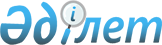 2017-2019 жылдарға арналған аудан бюджеті туралы
					
			Мерзімі біткен
			
			
		
					Қызылорда облысы Жалағаш аудандық мәслихатының 2016 жылғы 23 желтоқсандағы № 9-1 шешімі. Қызылорда облысының Әділет департаментінде 2016 жылғы 6 қаңтарда № 5689 болып тіркелді. Қолданылу мерзімінің аяқталуына байланысты тоқтатылды
      “Қазақстан Республикасының Бюджет кодексі” Қазақстан Республикасының 2008 жылғы 4 желтоқсандағы кодексіне, “Қазақстан Республикасындағы жергілікті мемлекеттік басқару және өзін-өзі басқару туралы” Қазақстан Республикасының 2001 жылғы 23 қаңтардағы Заңының 6-бабы 1-тармағының 1) тармақшасына және “2017-2019 жылдарға арналған облыстық бюджет туралы” Қызылорда облыстық мәслихатының 2016 жылғы 12 желтоқсандағы № 71 шешіміне (нормативтік құқықтық актілерді мемлекеттік тіркеу Тізілімінде 5672 нөмірімен тіркелген) сәйкес Жалағаш аудандық мәслихаты ШЕШІМ ҚАБЫЛДАДЫ: 
      1. 2017-2019 жылдарға арналған аудан бюджеті тиісінше 1, 2 және 3-қосымшаларға сәйкес, оның ішінде 2017 жылға мынадай көлемдерде бекітілсін: 
      1) кірістер – 7 167 349,4 мың теңге, оның ішінде: 
      салықтық түсімдер – 1 184 259 мың теңге; 
      салықтық емес түсімдер – 7 731,9 мың теңге; 
      негізгі капиталды сатудан түсетін түсімдер – 18 941 мың теңге; 
      трансферттер түсімі – 5 956 417,5 мың теңге; 
      2) шығындар – 7 214 966,1 мың теңге; 
      3) таза бюджеттік кредиттеу- 244 573 мың теңге;
      бюджеттік кредиттер- 323 333 мың теңге;
      бюджеттік кредиттерді өтеу – 78 760 мың теңге;
      4) қаржы активтерімен операциялар бойынша сальдо – 12 494 мың теңге;
      қаржы активтерін сатып алу – 12 494 мың теңге;
      мемлекеттің қаржы активтерін сатудан түсетін түсімдер – 0;
      5) бюджет тапшылығы (профициті) – -304 275,7 мың теңге;
      6) бюджет тапшылығын қаржыландыру (профицитін пайдалану)-304 275,7 мың теңге;
      қарыздар түсімі – 323 333 мың теңге;
      қарыздарды өтеу – 83 933 мың теңге;
      бюджет қаражатының пайдаланылатын қалдықтары – 65 283,7 мың теңге.
      Ескерту. 1-тармақ жаңа редакцияда - Қызылорда облысы Жалағаш аудандық мәслихатының 30.11.2017 № 18-1 шешімімен (01.01.2017 бастап қолданысқа енгізіледі).


      1-1. “2017-2019 жылдарға арналған облыстық бюджет туралы” Қызылорда облыстық мәслихатының 2016 жылғы 12 желтоқсандағы 10-сессиясының №71 шешімін іске асыру туралы” Қызылорда облысы әкімдігінің 2016 жылғы 20 желтоқсандағы №666 қаулысымен, 2017 жылға арналған аудан бюджетіне нәтижелі жұмыспен қамтуды және жаппай кәсіпкерлікті дамыту бағдарламасы шеңберінде, еңбек нарығын дамытуға бағытталған іс-шараларды іске асыруға республикалық бюджеттің қаражаты есебінен 40 972 мың теңге көлемінде ағымдағы нысаналы трансферттер қаралғаны ескерілсін.
      Ескерту. Шешім 1-1-тармақпен толықтырылды - Қызылорда облысы Жалағаш аудандық мәслихатының 17.03.2017 № 10-3 шешімімен (01.01.2017 бастап қолданысқа енгізіледі).


      1-2. “2017-2019 жылдарға арналған аудан бюджеті туралы” Жалағаш аудандық мәслихатының 2016 жылғы 23 желтоқсандағы №9-1 шешімін іске асыру туралы” Жалағаш ауданы әкімдігінің 2017 жылғы 6 қаңтардағы №4 қаулысына өзгерістер мен толықтырулар енгізу туралы” Жалағаш ауданы әкімдігінің 2017 жылғы 23 ақпандағы №37 қаулысымен 2017 жылға арналған аудан бюджетіне облыстық бюджеттің қаражаты есебінен 26 400 мың теңге көлемінде ағымдағы нысаналы трансферттер және 42 127 мың теңге көлемінде нысаналы даму трансферттер қосымша қаралғаны ескерілсін.
      Ескерту. Шешім 1-2-тармақпен толықтырылды - Қызылорда облысы Жалағаш аудандық мәслихатының 17.03.2017 № 10-3 шешімімен (01.01.2017 бастап қолданысқа енгізіледі).


      1-3. “2017-2019 жылдарға арналған аудан бюджеті туралы” Жалағаш аудандық мәслихатының 2016 жылғы 23 желтоқсандағы №9-1 шешімін іске асыру туралы” Жалағаш ауданы әкімдігінің 2017 жылғы 6 қаңтардағы №4 қаулысына өзгерістер мен толықтырулар енгізу туралы” Жалағаш ауданы әкімдігінің 2017 жылғы 2 ақпандағы №20 қаулысына өзгеріс енгізу туралы” Жалағаш ауданы әкімдігінің 2017 жылғы 15 ақпандағы №31 қаулысымен аудан бюджетінің бос қалдығы есебінен, 2016 жылға арналған аудан бюджетіне бөлінген трансферттен пайдаланылмаған (толық пайдаланылмаған) республикалық бюджеттен 1 135,8 мың теңге, Қазақстан Республикасы Ұлттық қорынан 70,2 мың теңге, Қазақстан Республикасы Үкіметінің резервінен 551 мың теңге және облыстық бюджеттің қаражаты есебінен бөлінген 718,3 мың теңге облыстық бюджетке қайтарылғаны ескерілсін.
      Ескерту. Шешім 1-3-тармақпен толықтырылды - Қызылорда облысы Жалағаш аудандық мәслихатының 17.03.2017 № 10-3 шешімімен (01.01.2017 бастап қолданысқа енгізіледі).


      1-4. 2017 жылға арналған аудан бюджетінің бағдарламалары бойынша қосымша бағытталған шығыстар тізбесі 16-қосымшаға сәйкес бекітілсін.
      Ескерту. Шешім 1-4-тармақпен толықтырылды - Қызылорда облысы Жалағаш аудандық мәслихатының 17.03.2017 № 10-3 шешімімен (01.01.2017 бастап қолданысқа енгізіледі).


      1-5. 2017 жылға арналған аудан бюджетінің бағдарламалары бойынша қысқартылған шығыстар тізбесі 17-қосымшаға сәйкес бекітілсін.
      Ескерту. Шешім 1-5-тармақпен толықтырылды - Қызылорда облысы Жалағаш аудандық мәслихатының 17.03.2017 № 10-3 шешімімен (01.01.2017 бастап қолданысқа енгізіледі).


      1-6. 2017 жылға арналған аудан бюджетінің кірістерінің жылдық болжамы бойынша азайтылған түсімдер тізбесі 18-қосымшаға сәйкес бекітілсін.
      Ескерту. Шешім 1-6-тармақпен толықтырылды - Қызылорда облысы Жалағаш аудандық мәслихатының 30.11.2017 № 18-1 шешімімен (01.01.2017 бастап қолданысқа енгізіледі).


      1-7. 2017 жылға арналған аудан бюджетінің кірістерінің жылдық болжамы бойынша көбейтілетін түсімдер тізбесі 19-қосымшаға сәйкес бекітілсін.
      Ескерту. Шешім 1-7-тармақпен толықтырылды - Қызылорда облысы Жалағаш аудандық мәслихатының 30.11.2017 № 18-1 шешімімен (01.01.2017 бастап қолданысқа енгізіледі).


      2. 2017 жылға арналған аудан бюджетінің кірістерінің құрамында ауданға бөлу нормативтері келесі көлемдерде белгіленгені ескерілсін:
      1) “Төлем көзiнен салық салынатын табыстардан ұсталатын жеке табыс салығы” және “Төлем көзiнен салық салынбайтын шетелдік азаматтар табыстарынан ұсталатын жеке табыс салығы” -50 пайыз;
      2) “Төлем көзiнен салық салынбайтын табыстардан ұсталатын жеке табыс салығы”-0 пайыз;
      3) “Әлеуметтік салық” -50 пайыз. 
      3. 2017-2019 жылдарға арналған бюджеттік инвестициялық жобалардың тізбесі 4-қосымшаға сәйкес бекітілсін. 
      4. 2017 жылға арналған аудан бюджетінің құрамында кент, ауылдық округ әкімі аппараттарының шығыстары 5-қосымшаға сәйкес бекітілсін. 
      5. 2018 жылға арналған аудан бюджетінің құрамында кент, ауылдық округ әкімі аппараттарының шығыстары 6-қосымшаға сәйкес бекітілсін. 
      6. 2019 жылға арналған аудан бюджетінің құрамында кент, ауылдық округ әкімі аппараттарының шығыстары 7-қосымшаға сәйкес бекітілсін. 
      7. 2017 жылға жергілікті өзін-өзі басқару органдарына берілетін трансферттер 8-қосымшаға сәйкес бекітілсін. 
      8. 2018 жылға жергілікті өзін-өзі басқару органдарына берілетін трансферттер 9-қосымшаға сәйкес бекітілсін. 
      9. 2019 жылға жергілікті өзін-өзі басқару органдарына берілетін трансферттер 10-қосымшаға сәйкес бекітілсін. 
      10. 2017 жылға арналған аудан бюджетіне облыстық бюджеттен бөлінген ағымдағы нысаналы трансферттер 11-қосымшаға сәйкес бекітілсін.
      10-1. “2017-2019 жылдарға арналған аудан бюджеті туралы” Жалағаш аудандық мәслихатының 2016 жылғы 23 желтоқсандағы №9-1 шешімін іске асыру туралы” Жалағаш ауданы әкімдігінің 2017 жылғы 6 қаңтардағы №4 қаулысына өзгерістер мен толықтырулар енгізу туралы” Жалағаш ауданы әкімдігінің 2017 жылғы 24 мамырдағы №99 қаулысымен:
      2017 жылға арналған аудан бюджетінің кірістерінің жылдық болжамы бойынша “Бұрын жергілікті бюджеттен алынған, пайдаланылмаған қаражаттардың қайтарылуы” ерекшелігі 50,7 мың теңгеге көбейтілгені;
      2017 жылға арналған аудан бюджетінің кірістерінің жылдық болжамы бойынша “Жергілікті бюджетке түсетін салықтық емес басқа да түсімдер” ерекшелігі 121,2 мың теңгеге көбейтілгені;
      2017 жылға арналған аудан бюджетіне облыстық бюджеттен бөлінген ағымдағы нысаналы трансферттерден, Ұлы Отан соғысына қатысушылары мен мүгедектеріне және Ұлы Отан соғысы жылдарында тылдағы қажырлы еңбегі мен мінсіз әскери қызметі үшін бұрынғы КСР Одағының ордендерімен және медальдарымен марапатталған адамдарға сауықтыру үшін біржолғы материалдық көмекке бөлінген 136,4 мың теңге, Ұлы Отан соғысы жылдарында тылда кемінде 6 ай жұмыс істеген (қызмет еткен) адамдарды әлеуметтік қолдауға бөлінген 2 586,2 мың теңге және көлік инфрақұрылымын күрделі және орташа жөндеуге бөлінген 38790 мың теңге қысқартылғаны;
      2017 жылға арналған аудан бюджетіне облыстық бюджеттен әлеуметтік тұрғыдан халықтың осал топтарының қатарынан өңірге қажетті мамандықтар бойынша жоғарғы оқу орындарында оқитын білім алушыларға әлеуметтік көмек көрсетуге 2 786 мың теңге көлемінде және Таң ауылының орталық алаңын абаттандыруға 50 000 мың теңге көлемінде ағымдағы нысаналы трансферттер бөлінгені ескерілсін.
      Ескерту. Шешім 10-1-тармақпен толықтырылды - Қызылорда облысы Жалағаш аудандық мәслихатының 07.06.2017 № 12-1 шешімімен (01.01.2017 бастап қолданысқа енгізіледі).


      10-2. “2017-2019 жылдарға арналған аудан бюджеті туралы” Жалағаш аудандық мәслихатының 2016 жылғы 23 желтоқсандағы №9-1 шешімін іске асыру туралы” Жалағаш ауданы әкімдігінің 2017 жылғы 6 қаңтардағы №4 қаулысына өзгерістер мен толықтырулар енгізу туралы” Жалағаш ауданы әкімдігінің 2017 жылғы 24 мамырдағы №99 қаулысымен, 2017 жылға арналған аудан бюджетіне облыстық бюджет қаражаты есебінен жалпы білім беретін мектептерді қосымша физика кабинеттерімен қамтамасыз етуге 4 097 мың теңге көлемінде және өңірге қажет мамандықтар бойынша білім алатын әлеуметтік тұрғыдан халықтың осал тобы қатарындағы отбасылар санынан шыққан студенттерге әлеуметтік көмек көрсетуге 3 374 мың теңге көлемінде ағымдағы нысаналы трансферттер қаралғаны ескерілсін.
      Ескерту. Шешім 10-2-тармақпен толықтырылды - Қызылорда облысы Жалағаш аудандық мәслихатының 04.10.2017 № 16-2 шешімімен (01.01.2017 бастап қолданысқа енгізіледі).


      10-3. “2017-2019 жылдарға арналған аудан бюджеті туралы” Жалағаш аудандық мәслихатының 2016 жылғы 23 желтоқсандағы №9-1 шешімін іске асыру туралы” Жалағаш ауданы әкімдігінің 2017 жылғы 6 қаңтардағы №4 қаулысына өзгерістер мен толықтырулар енгізу туралы” Жалағаш ауданы әкімдігінің 2017 жылғы 2 қарашадағы №229 қаулысымен:
      2017 жылға арналған аудан бюджетіне облыстық бюджеттен бөлінген келесі ағымдағы нысаналы трансферттер қысқартылғаны ескерілсін:
      “Робототехника” кабинеттерімен қамтамасыз етуге бөлінген 1 374,3 мың теңге;
      су шаруашылығы нысандарының құжаттарын дайындауға бөлінген 22 764 мың теңге;
      көлік инфрақұрылымын күрделі және орташа жөндеуге бөлінген 127 мың теңге;
      2017 жылға арналған аудан бюджетіне облыстық бюджеттен келесі ағымдағы нысаналы трансферттер қаралғаны ескерілсін:
      жылу беру маусымында білім беру нысандарына қосымша сұйық отын және қатты отын алуға 49 852 мың теңге;
      психологиялық-педагогикалық түзету кабинетін ұстау шығындары мен материалдық-техникалық базасын жарақтандыруға 10 576 мың теңге;
      нәтижелі жұмыспен қамтуды және жаппай кәсіпкерлікті дамыту бағдарламасы шеңберінде еңбек нарығын дамытуға бағытталған іс-шараларды іске асыруға 4 035 мың теңге;
      2017 жылға арналған аудан бюджетіне облыстық бюджеттен бөлінген “Самара-Шымкент-Аққыр” жолының “Оңтүстік коллектор” көпірін қайта жаңғырту жұмыстарына мемлекеттік сараптама мен жобалау-сметалық құжаттама әзірлеуге бөлінген 1 080 мың теңге көлемінде нысаналы даму трансферті қысқартылғаны ескерілсін.
      Ескерту. Шешім 10-3-тармақпен толықтырылды - Қызылорда облысы Жалағаш аудандық мәслихатының 30.11.2017 № 18-1 шешімімен (01.01.2017 бастап қолданысқа енгізіледі).


      10-4. 2017 жылға арналған аудан бюджетіне облыстық бюджеттен бөлінген келесі ағымдағы нысаналы трансферттер қысқартылғаны ескерілсін:
      өңірге қажетті мамандықтар бойынша әлеуметтік тұрғыдан халықтың осал тобы қатарындағы отбасылар санынан білім алушы студенттерге әлеуметтік көмек көрсетуге бөлінген 754 мың теңге;
      туберкулез ауруының қолдаушы фазасында емделіп жүрген науқастарға әлеуметтік көмек көрсетуге бөлінген 261 мың теңге;
      абаттандыруға және коммуналдық шаруашылыққа бөлінген 6 714,6 мың теңге;
      көлік инфрақұрылымын күрделі және орташа жөндеуге бөлінген 0,9 мың теңге.
      Ескерту. Шешім 10-4-тармақпен толықтырылды - Қызылорда облысы Жалағаш аудандық мәслихатының 30.11.2017 № 18-1 шешімімен (01.01.2017 бастап қолданысқа енгізіледі).


      11. 2017 жылға арналған аудан бюджетіне облыстық бюджеттен бөлінген нысаналы даму трансферттері 12-қосымшаға сәйкес бекітілсін.
      11-1. 2017 жылға арналған аудан бюджетіне облыстық бюджеттен Мырзабай ахун елді мекенінің сумен жабдықтау жүйелерін реконструкциялау және кеңейту жобасын қоса қаржыландыруға 10 000 мың теңге көлемінде нысаналы даму трансферті бөлінгені ескерілсін.
      Ескерту. Шешім 11-1-тармақпен толықтырылды - Қызылорда облысы Жалағаш аудандық мәслихатының 07.06.2017 № 12-1 шешімімен (01.01.2017 бастап қолданысқа енгізіледі). 


      12. 2017 жылға арналған аудан бюджетіне республикалық бюджеттен бөлінген ағымдағы нысаналы трансферттер 13-қосымшаға сәйкес бекітілсін.
      12-1. 2017 жылға арналған аудан бюджетіне республикалық бюджеттен бөлінген келесі ағымдағы нысаналы трансферттер қысқартылғаны ескерілсін:
      тілдік курстар өтілінен өткен мұғалімдерге үстемақы төлеу үшін және оқу кезеңінде негізгі қызметтерді алмастырғаны үшін мұғалімдерге үстемақы төлеуге бөлінген 5 050 мың теңге;
      Қазақстан Республикасының мүгедектердің құқықтарын қамтамасыз ету және өмір сүру сапасын жақсарту жөніндегі 2012-2018 жылдарға арналған іс-шаралар жоспарын іске асыруға бөлінген 685,1 мың теңге.
      Ескерту. Шешім 12-1-тармақпен толықтырылды - Қызылорда облысы Жалағаш аудандық мәслихатының 30.11.2017 № 18-1 шешімімен (01.01.2017 бастап қолданысқа енгізіледі).


      12-2. 2017 жылға арналған аудан бюджетіне республикалық бюджет қаражаты есебінен “Өрлеу” жобасы бойынша келісілген қаржылай көмекті енгізуге 575 мың теңге көлемінде, нәтижелі жұмыспен қамтуды және жаппай кәсіпкерлікті дамыту бағдарламасы шеңберінде еңбек нарығын дамытуға бағытталған іс-шараларды жүзеге асыруға 7 712 мың теңге көлемінде ағымдағы нысаналы трансферттер қаралғаны ескерілсін.
      Ескерту. Шешім 12-1-тармақпен толықтырылды - Қызылорда облысы Жалағаш аудандық мәслихатының 30.11.2017 № 18-1 шешімімен (01.01.2017 бастап қолданысқа енгізіледі).


      13. 2017 жылға арналған аудан бюджетіне республикалық бюджеттен бөлінген нысаналы даму трансферттері 14-қосымшаға сәйкес бекітілсін. 
      14. Ауданның жергiлiктi атқарушы органының 2017 жылға арналған резервi 24 215 мың теңге көлемінде бекітілсін. 
      15. 2017 жылға арналған аудан бюджетін атқару барысында секвестрлеуге жатпайтын аудандық бюджеттік бағдарламалардың тізбесі 15-қосымшаға сәйкес бекітілсін. 
      16. Осы шешім 2017 жылғы 1 қаңтардан бастап қолданысқа енгізіледі және ресми жариялауға жатады.  2017 жылға арналған аудан бюджеті
      Ескерту. 1-қосымша жаңа редакцияда - Қызылорда облысы Жалағаш аудандық мәслихатының 30.11.2017 № 18-1 шешімімен (01.01.2017 бастап қолданысқа енгізіледі). 2018 жылға арналған аудан бюджеті 2019 жылға арналған аудан бюджеті 2017-2019 жылдарға арналған бюджеттік инвестициялық жобалардың тізбесі
      Ескерту. 4-қосымша жаңа редакцияда - Қызылорда облысы Жалағаш аудандық мәслихатының 30.11.2017 № 18-1 шешімімен (01.01.2017 бастап қолданысқа енгізіледі). 2017 жылға арналған аудан бюджетінің құрамында кент, ауылдық округтер әкімі аппараттарының шығыстары
      Ескерту. 5-қосымша жаңа редакцияда - Қызылорда облысы Жалағаш аудандық мәслихатының 30.11.2017 № 18-1 шешімімен (01.01.2017 бастап қолданысқа енгізіледі).
      мың теңге 2018 жылға арналған аудан бюджетінің құрамында кент, ауылдық округтер әкімі аппараттарының шығыстары 2019 жылға арналған аудан бюджетінің құрамында кент, ауылдық округтер әкімі аппараттарының шығыстары 2017 жылға жергілікті өзін-өзі басқару органдарына берілетін трансферттер
      Ескерту. 8-қосымша жаңа редакцияда - Қызылорда облысы Жалағаш аудандық мәслихатының 04.10.2017 № 16-2 шешімімен (01.01.2017 бастап қолданысқа енгізіледі). 2018 жылға жергілікті өзін-өзі басқару органдарына берілетін трансферттер 2019 жылға жергілікті өзін-өзі басқару органдарына берілетін трансферттер 2017 жылға арналған аудан бюджетіне облыстық бюджеттен бөлінген ағымдағы нысаналы трансферттер
      Ескерту. 11-қосымша жаңа редакцияда - Қызылорда облысы Жалағаш аудандық мәслихатының 30.11.2017 № 18-1 шешімімен (01.01.2017 бастап қолданысқа енгізіледі). 2017 жылға арналған аудан бюджетіне облыстық бюджеттен бөлінген нысаналы даму трансферттері
      Ескерту. 12-қосымша жаңа редакцияда - Қызылорда облысы Жалағаш аудандық мәслихатының 30.11.2017 № 18-1 шешімімен (01.01.2017 бастап қолданысқа енгізіледі). 2017 жылға арналған аудан бюджетіне республикалық бюджеттен бөлінген ағымдағы нысаналы трансферттер
      Ескерту. 13-қосымша жаңа редакцияда - Қызылорда облысы Жалағаш аудандық мәслихатының 30.11.2017 № 18-1 шешімімен (01.01.2017 бастап қолданысқа енгізіледі). 2017 жылға арналған аудан бюджетіне республикалық бюджеттен бөлінген нысаналы даму трансферттері 2017 жылға арналған аудан бюджетін атқару барысында секвестрлеуге жатпайтын аудандық бюджеттік бағдарламалардың тізбесі 2017 жылға арналған аудан бюджетінің бағдарламалары бойынша қосымша бағытталған шығыстар тізбесі
      Ескерту. Шешім 16-қосымшамен толықтырылды- Қызылорда облысы Жалағаш аудандық мәслихатының 17.03.2017 № 10-3 ; жаңа редакцияда - Қызылорда облысы Жалағаш аудандық мәслихатының 30.11.2017 № 18-1 (01.01.2017 бастап қолданысқа енгізіледі) шешімдерімен. 2017 жылға арналған аудан бюджетінің бағдарламалары бойынша қысқартылған шығыстар тізбесі
      Ескерту. Шешім 17-қосымшамен толықтырылды- Қызылорда облысы Жалағаш аудандық мәслихатының 17.03.2017 № 10-3; жаңа редакцияда - Қызылорда облысы Жалағаш аудандық мәслихатының 30.11.2017 № 18-1 (01.01.2017 бастап қолданысқа енгізіледі) шешімдерімен. 2017 жылға арналған аудан бюджеті кірістерінің жылдық болжамы бойынша азайтылатын түсімдер тізбесі 
      Ескерту. Шешім 18-қосымшамен толықтырылды- Қызылорда облысы Жалағаш аудандық мәслихатының 30.11.2017 № 18-1 (01.01.2017 бастап қолданысқа енгізіледі) шешімдерімен. 2017 жылға арналған аудан бюджеті кірістерінің жылдық болжамы бойынша көбейтілетін түсімдер тізбесі
      Ескерту. Шешім 19-қосымшамен толықтырылды- Қызылорда облысы Жалағаш аудандық мәслихатының 30.11.2017 № 18-1 (01.01.2017 бастап қолданысқа енгізіледі) шешімдерімен.
					© 2012. Қазақстан Республикасы Әділет министрлігінің «Қазақстан Республикасының Заңнама және құқықтық ақпарат институты» ШЖҚ РМК
				
      Жалағаш аудандық мәслихатының

      9-сессиясының төрағасы

Р. АЛИЕВА

      Жалағаш аудандық

      мәслихатының хатшысы

М. ЕСПАНОВ 
2016 жылғы “23” желтоқсандағы №9-1
Жалағаш аудандық мәслихатының шешіміне
1-қосымша 
Санаты 
Санаты 
Санаты 
Санаты 
Сомасы,

мың теңге
Сыныбы 
Сыныбы 
Сыныбы 
Сомасы,

мың теңге
Ішкі сыныбы
Ішкі сыныбы
Сомасы,

мың теңге
 Атауы
1.Кірістер 
7167349,4
1
Салықтық түсiмдер
1184259
01
Табыс салығы
168805
2
Жеке табыс салығы
168805
03
Әлеуметтiк салық
116650
1
Әлеуметтiк салық
116650
04
Меншiкке салынатын салықтар
877964
1
Мүлiкке салынатын салықтар
833574
3
Жер салығы
4305
4
Көлiк кұралдарына салынатын салық
38985
5
Бiрыңғай жер салығы
1100
05
Тауарларға, жұмыстарға және қызметтерге салынатын iшкi салықтар
16240
2
Акциздер
1700
3
Табиғи және басқа да ресурстарды пайдаланғаны үшін түсетiн түсiмдер
6570
4
Кәсiпкерлiк және кәсіби қызметті жүргізгені үшін алынатын алымдар 
7970
08
Заңдық мәнді іс-әрекеттерді жасағаны және (немесе) оған уәкілеттігі бар мемлекеттік органдар немесе лауазымды адамдар құжаттар бергені үшін алынатын міндетті төлемдер
4600
1
Мемлекеттiк баж
4600
2
Салықтық емес түсiмдер
7731,9
01
Мемлекеттік меншіктен түсетін кірістер
1070
5
Мемлекет меншігіндегі мүлікті жалға беруден түсетін кірістер
1000
7
Мемлекеттік бюджеттен берілген кредиттер бойынша сыйақылар
70
04
Мемлекеттік бюджеттен қаржыландырылатын, сондай-ақ Қазақстан Республикасы Ұлттық Банкінің бюджетінен (шығыстар сметасынан) қамтылатын және қаржыландырылатын мемлекеттік мекемелер салатын айыппұлдар, өсімпұлдар, санкциялар, өндіріп алулар.
2690
1
Мұнай секторы ұйымдарынан түсетін түсімдерді қоспағанда, мемлекеттік бюджеттен қаржыландырылатын, сондай-ақ Қазақстан Республикасы Ұлттық Банкінің бюджетінен (шығыстар сметасынан) қамтылатын және қаржыландырылатын мемлекеттік мекемелер салатын айыппұлдар, өсімпұлдар, санкциялар, өндіріп алулар
2690
06
Басқа да салықтық емес түсімдер
3971,9
1
Басқа да салықтық емес түсімдер
3971,9
3
Негізгі капиталды сатудан түсетін түсімдер
18941
03
Жерді және материалдық емес активтерді сату
18941
1
Жерді сату
18941
4
Трансферттердің түсімдері
5956417,5
02
Мемлекеттік басқарудың жоғарғы тұрған органдарынан түсетін трансферттер
5956417,5
2
Облыстық бюджеттен түсетін трансферттер
5956417,5
Функционалдық топ
Функционалдық топ
Функционалдық топ
Функционалдық топ
Сомасы, мың теңге
Бюджеттік бағдарламалардың әкімшісі
Бюджеттік бағдарламалардың әкімшісі
Бюджеттік бағдарламалардың әкімшісі
Сомасы, мың теңге
Бағдарлама 
Бағдарлама 
Сомасы, мың теңге
 

Атауы
2.Шығындар
7214966,1
01
Жалпы сипаттағы мемлекеттiк қызметтер 
606033,6
112
Аудан (облыстық маңызы бар қала) мәслихатының аппараты
30691
001
Аудан (облыстық маңызы бар қала) мәслихатының қызметін қамтамасыз ету жөніндегі қызметтер
27939
003
Мемлекеттік органның күрделі шығыстары
2752
122
Аудан (облыстық маңызы бар қала) әкiмінің аппарты
130165,6
001
Аудан (облыстық маңызы бар қала) әкiмінің қызметін қамтамасыз ету жөніндегі қызметтер
127643,6
003
Мемлекеттік органның күрделі шығыстары
2522
123
Қаладағы аудан, аудандық маңызы бар қала, кент, ауыл, ауылдық округ әкiмінің аппараты
294592
001
Қаладағы аудан, аудандық маңызы бар қаланың, кент, ауыл, ауылдық округ әкiмінің қызметін қамтамасыз ету жөніндегі қызметтер 
294002
022
Мемлекеттік органның күрделі шығыстары
200
032
Ведомстволық бағыныстағы мемлекеттік мекемелерінің және ұйымдарының күрделі шығыстары
390
452
Ауданның (облыстық маңызы бар қаланың) қаржы бөлімі
28802
001
Ауданның (облыстық маңызы бар қаланың) бюджетін орындау және коммуналдық меншігін басқару саласындағы мемлекеттік саясатты іске асыру жөніндегі қызметтер 
27302
018
Мемлекеттік органның күрделі шығыстары
1500
453
Ауданның (облыстық маңызы бар қаланың) экономика және бюджеттік жоспарлау бөлімі
30340
001
Экономикалық саясатты, мемлекеттік жоспарлау жүйесін қалыптастыру және дамыту саласындағы мемлекеттік саясатты іске асыру жөніндегі қызметтер 
30040
004
Мемлекеттік органның күрделі шығыстары
300
458
Ауданның (облыстық маңызы бар қаланың) тұрғын үй-коммуналдық шаруашылығы, жолаушылар көлігі және автомобиль жолдары бөлімі 
28387
001
 Жергілікті деңгейде тұрғын үй-коммуналдық шаруашылығы, жолаушылар көлігі және автомобиль жолдары саласындағы мемлекеттік саясатты іске асыру жөніндегі қызметтер 
28387
467
Ауданның ( облыстық маңызы барқаланың) құрылыс бөлімі
3782
040
Мемлекеттік органдардың объектілерін дамыту
3782
493
Ауданның (облыстық маңызы бар қаланың) кәсіпкерлік, өнеркәсіп және туризм бөлімі
11622
001
Жергілікті деңгейде кәсіпкерлікті, өнеркәсіпті және туризмді дамыту саласындағы мемлекеттік саясатты іске асыру жөніндегі қызметтер
11322
003
Мемлекеттік органның күрделі шығыстары
300
801
Ауданның (облыстық маңызы бар қаланың ) жұмыспен қамту, әлеуметтік бағдарламалар және азаматтық хал актілерін тіркеу бөлімі
47652
001
Жергілікті деңгейде жұмыспен қамту, әлеуметтік бағдарламалар және азаматтық хал актілерін тіркеу саласындағы мемлекеттік саясатты іске асыру жөніндегі қызметтер 
45064
003
Мемлекеттік органның күрделі шығыстары
2588
02
Қорғаныс
10012,6
122
Аудан (облыстық маңызы бар қала) әкімінің аппараты
6783
005
Жалпыға бірдей әскери міндетті атқару шеңберіндегі іс-шаралар
6783
122
Аудан (облыстық маңызы бар қала) әкімінің аппараты
3229,6
006
Аудан (облыстық маңызы бар қала) ауқымындағы төтенше жағдайлардың алдын алу және оларды жою
3229,6
03
Қоғамдық тәртіп, қауіпсіздік, құқықтық, сот, қылмыстық-атқару қызметі
1783
458
Ауданның (облыстық маңызы бар қаланың) тұрғын үй-коммуналдық шаруашылығы, жолаушылар көлігі және автомобиль жолдары бөлімі
1783
021
Елді мекендерде жол қозғалысы қауіпсіздігін қамтамасыз ету
1783
04
Бiлiм беру
4220624,7
123
Қаладағы аудан, аудандық маңызы бар қала, кент, ауыл, ауылдық округ әкiмінің аппараты
702125
004
Мектепке дейінгі тәрбие мен оқыту ұйымдарының қызметін қамтамасыз ету
423915
041
Мектепке дейінгі білім беру ұйымдарында мемлекеттік білім беру тапсырысын іске асыруға
278210
464
Ауданның (облыстық маңызы бар қаланың) білім бөлімі
69074
040
Мектепке дейінгі білім беру ұйымдарында мемлекеттік білім беру тапсырысын іске асыруға
69074
467
Ауданның ( облыстық маңызы барқаланың) құрылыс бөлімі
1646
037
Мектепке дейінгі тәрбие мен оқыту обьектілерін салу және реконструкциялау
1646
464
Ауданның (облыстық маңызы бар қаланың) білім бөлімі
3145403
003
Жалпы бiлiм беру
3068962
006
Балаларға қосымша бiлiм беру
76441
465
Ауданның (облыстық маңызы бар қаланың) дене шынықтыру және спорт бөлімі
48456
017
Балалар мен жасөспірімдерге спорт бойынша қосымша білім беру
48456
467
Ауданның ( облыстық маңызы барқаланың) құрылыс бөлімі
7759
024
Бастауыш, негізгі орта және жалпы орта білім беру обьектілерін салу және реконструкциялау
7759
464
Ауданның (облыстық маңызы бар қаланың) білім бөлімі
246161,7
001
Жергілікті деңгейде білім беру саласындағы мемлекеттік саясатты іске

асыру жөніндегі қызметтер
37548
005
Ауданның (облыстық маңызы бар қаланың) мемлекеттік білім беру мекемелер үшін оқулықтар мен оқу-әдістемелік кешендерді сатып алу және жеткізу
65008
007
Аудандық (қалалық) ауқымдағы мектеп олимпиадаларын және мектептен тыс іс-шараларды өткізу
800
015
Жетім баланы (жетім балаларды) және ата-аналарының қамқорынсыз қалған баланы (балаларды) күтіп-ұстауға қамқоршыларға (қорғаншыларға) ай сайынға ақшалай қаражат төлемі
13037
029
Балалар мен жасөспірімдердің психикалық денсаулығын зерттеу және халыққа психологиялық-медициналық-педагогикалық консультациялық көмек көрсету
23383
067
Ведомстволық бағыныстағы мемлекеттік мекемелерінің және ұйымдарының күрделі шығыстары
106385,7
05
Денсаулық сақтау
190
123
Қаладағы аудан, аудандық маңызы бар қала, кент, ауыл, ауылдық округ әкiмінің аппараты
190
002
Шұғыл жағдайларда сырқаты ауыр адамдарды дәрігерлік көмек көрсететін ең жақын денсаулық сақтау ұйымына дейін жеткізуді ұйымдастыру
190
06
Әлеуметтiк көмек және әлеуметтiк қамсыздандыру
377442,5
464
Ауданның (облыстық маңызы бар қаланың ) білім бөлімі
4495
030
Патронат тәрбиешілерге берілген баланы (балаларды) асырап бағу 
4495
801
Ауданның (облыстық маңызы бар қаланың ) жұмыспен қамту, әлеуметтік бағдарламалар және азаматтық хал актілерін тіркеу бөлімі
53916
010
Мемлекеттiк атаулы әлеуметтiк көмек
592
016
18 жасқа дейінгі балаларға мемлекеттік жәрдемақылар
42364
025
Өрлеу жобасы бойынша келісілген қаржылай көмекті енгізу
10960
123
Қаладағы аудан, аудандық маңызы бар қала, кент, ауыл, ауылдық округ әкiмінің аппараты
24520
003
Мұқтаж азаматтарға үйінде әлеуметтiк көмек көрсету
24520
801
Ауданның (облыстық маңызы бар қаланың) жұмыспен қамту, әлеуметтік бағдарламалар және азаматтық хал актілерін тіркеу бөлімі
278194,6
004
Жұмыспен қамту бағдарламасы
113119
006
Ауылдық жерлерде тұратын денсаулық сақтау, білім беру, әлеуметтік қамтамасыз ету, мәдениет, спорт және ветеринар мамандарына отын сатып алуға Қазақстан Республикасының заңнамасына сәйкес әлеуметтік көмек көрсету
21919
007
Тұрғын үйге көмек көрсету
2872
008
1999 жылдың 26 шілдесінде “Отан”, “Данқ” ордендерiмен марапатталған, “Халык Қаһарманы” атағын және республиканың құрметті атақтарын алған 

азаматтарды әлеуметтiк қолдау
156
009
Үйден тәрбиеленіп оқытылатын мүгедек балаларды материалдық қамтамасыз ету
2477
011
Жергiлiктi өкiлеттi органдардын шешiмі бойынша мұқтаж азаматтардың жекелеген топтарына әлеуметтiк көмек 
39810,4
014
Мұқтаж азаматтарға үйде әлеуметтiк көмек көрсету
38734
017
Мүгедектерді оңалту жеке бағдарламасына сәйкес, мұқтаж мүгедектерді міндетті гигиеналық құралдармен және ымдау тілі мамандарының қызмет көрсетуін, жеке көмекшілермен қамтамасыз ету
32058,2
023
Жұмыспен қамту орталықтарының қызметін қамтамасыз ету
27049
801
Ауданның (облыстық маңызы бар қаланың ) жұмыспен қамту, әлеуметтік бағдарламалар және азаматтың хал актілерін тіркеу бөлімі
16316,9
018
Жәрдемақыларды және басқа да әлеуметтік төлемдерді есептеу, төлеу мен жеткізу бойынша қызметтерге ақы төлеу
277
050
Қазақстан Республикасында мүгедектердің құқықтарын қамтамасыз ету және өмір сүру сапасын жақсарту жөніндегі 2012-2018 жылдарға арналған іс-шаралар жоспарын іске асыру
16039,9
07
Тұрғын үй -коммуналдық шаруашылық
640397,4
467
Ауданның (облыстық маңызы бар қаланың) құрылыс бөлімі
10000
003
Коммуналдық тұрғын үй қорының тұрғын үйін жобалау және (немесе) салу, реконструкциялау
10000
458
Ауданның (облыстық маңызы бар қаланың ) тұрғын үй-коммуналдық шаруашылығы, жолаушылар көлігі және автомобиль жолдары бөлімі
1046
012
Сумен жабдықтау және су бұру жүйесінің жұмыс істеуі
1046
467
Ауданның (облыстық маңызы бар қаланың) құрылыс бөлімі
551931
058
Елді мекендердегі сумен жабдықтау және су бұру жүйелерін дамыту
551931
123
Қаладағы аудан, аудандық маңызы бар қала, кент, ауыл , ауылдық округ әкiмінің аппараты
77420,4
008
Елді мекендердегі көшелерді жарықтандыру
30414
009
Елді мекендердің санитариясын қамтамасыз ету
3000
010
Жерлеу орындарын ұстау және туыстары жоқ адамдарды жерлеу
721
011
Елді мекендерді абаттандыру мен көгалдандыру
43285,4
08
Мәдениет, спорт, туризм және ақпараттык кеңістік
636834,6
123
Қаладағы аудан, аудандық маңызы бар қала, кент, ауыл , ауылдық округ әкiмінің аппараты
178879
006
Жергілікті деңгейде мәдени- демалыс жұмыстарын қолдау
178879
455
Ауданның (облыстық маңызы бар қаланың) мәдениет және тілдерді дамыту бөлімі
172236
003
Мәдени- демалыс жұмысын қолдау
172236
467
Ауданның (облыстық маңызы бар қаланың) құрылыс бөлімі
1700
011
Мәдениет оъектілерін дамыту
1700
465
Ауданның (облыстық маңызы бар қаланың) дене шынықтыру және спорт бөлімі
97218
001
Жергілікті деңгейде дене шынықтыру және спорт саласындағы мемлекеттік саясатты іске асыру жөніндегі қызметтер 
15000
005
Ұлттық және бұқаралық спорт түрлерін дамыту
23326
006
Аудандық (облыстық маңызы бар қалалық) деңгейде спорттық жарыстар өткізу
350
007
Әртүрлі спорт түрлері бойынша аудан (облыстық маңызы бар қала) құрама командаларының мүшелерін дайындау және олардың облыстық спорт жарыстарына қатысуы
58542
455
Ауданның (облыстық маңызы бар қаланың ) мәдениет және тілдерді дамыту бөлімі
83022
006
Аудандық (қалалық) кітапханалардың жұмыс істеуі
82222
007
Мемлекеттік тілді және Қазақстан халқының басқа да тілдерін дамыту
800
456
Ауданның (облыстық маңызы бар қаланың) ішкі саясат бөлімі
7215
002
Мемлекеттік ақпараттық саясат жүргізу жөніндегі қызметтер
7215
455
Ауданның (облыстық маңызы бар қаланың) мәдениет және тілдерді дамыту бөлімі
39914,6
001
Жергілікті деңгейде тілдерді және мәдениетті дамыту саласындағы мемлекеттік саясатты іске асыру жөніндегі қызметтер 
15463
010
Мемлекеттік органның күрделі шығыстары
250
032
Ведомстволық бағыныстағы мемлекеттік мекемелерінің және ұйымдарының күрделі шығыстары
24201,6
456
Ауданның (облыстық маңызы бар қаланың) ішкі саясат бөлімі
56650
001
Жергілікті деңгейде ақпарат, мемлекеттілікті нығайту және азаматтардың әлеуметтік сенімділігін қалыптастыру саласында мемлекеттік саясатты іске асыру жөніндегі қызметтер
37516
003
Жастар саясаты саласында іс-шараларды iске асыру
10373
006
Мемлекеттік органның күрделі шығыстары
6430
032
Ведомстволық бағыныстағы мемлекеттік мекемелерінің және ұйымдарының күрделі шығыстары
2331
10
Ауыл, су, орман, балық шаруашылығы, ерекше қорғалатын табиғи аумақтар, қоршаған ортаны және жануарлар дүниесін қорғау, жер қатынастары
254213
462
Ауданның (облыстық маңызы бар қаланың) ауыл шаруашылығы бөлімі
107079
001
Жергілікті деңгейде ауыл шаруашылығы саласындағы мемлекеттік саясатты іске асыру жөніндегі қызметтер 
106239
006
Мемлекеттік органның күрделі шығыстары
840
473
Ауданның (облыстық маңызы бар қаланың) ветеринария бөлімі
94401
001
Жергілікті деңгейде ветеринария саласындағы мемлекеттік саясатты іске асыру жөніндегі қызметтер 
27703
006
Ауру жануарларды санитарлық союды ұйымдастыру
76
007
Қаңғыбас иттер мен мысықтарды аулауды және жоюды ұйымдастыру
2250
008
Алып қойылатын және жойылатын ауру жануарлардың, жануарлардан алынатын өнімдер мен шикізаттың құнын иелеріне өтеу
17
009
Жануарлардың энзоотиялық аурулары бойынша ветеринариялық іс-шараларды жүргізу
5177
010
Ауыл шаруашылығы жануарларын сәйкестендіру жөніндегі іс-шараларды өткізу 
1573
011
Эпизоотияға қарсы іс-шаралар жүргізу
57605
463
Ауданның (облыстық маңызы бар қаланың) жер қатынастары бөлімі
22289
001
Аудан (облыстық маңызы бар қала) аумағында жер қатынастарын реттеу саласындағы мемлекеттік саясатты іске асыру жөніндегі қызметтер 
14139
006
Аудандардың, облыстық маңызы бар, аудандық маңызы бар қалалардың, кенттердiң, ауылдардың, ауылдық округтердiң шекарасын белгiлеу кезiнде жүргiзiлетiн жерге орналастыру
7700
007
Мемлекеттік органның күрделі шығыстары
450
462
Ауданның (облыстық маңызы бар қаланың) ауыл шаруашылығы бөлімі
30444
099
Мамандарға әлеуметтік қолдау көрсету жөніндегі шараларды іске асыру 
30444
11
Өнеркәсіп, сәулет, қала құрылысы және құрылыс қызметі 
59599
467
Ауданның (облыстық маңызы бар қаланың) құрылыс бөлімі
34281
001
Жергілікті деңгейде құрылыс саласындағы мемлекеттік саясатты іске асыру жөніндегі қызметтер
33281
017
Мемлекеттік органның күрделі шығыстары
1000
468
Ауданның (облыстық маңызы бар қаланың) сәулет және қала құрылысы бөлімі
25318
001
Жергілікті деңгейде сәулет және қала құрылысы саласындағы мемлекеттік саясатты іске асыру жөніндегі қызметтер
15298
003
Аудан аумағында қала құрылысын дамыту схемаларын және елді мекендер-дің бас жоспарларын әзірлеу
9420
004
Мемлекеттік органның күрделі шығыстары
600
12
Көлік және коммуникация
221526,1
458
Ауданның (облыстық маңызы бар қаланың) тұрғын үй-коммуналдық шаруашылығы, жолаушылар көлігі және автомобиль жолдары бөлімі 
221526,1
022
Көлік инфрақұрылымын дамыту
7150
023
Автомобиль жолдарының жұмыс істеуін қамтамасыз ету
18760
045
Аудандық маңызы бар автомобиль жолдарын және елді-мекендердің көшелерін күрделі және орташа жөндеу
195616,1
13
Басқалар 
102261
493
Ауданның (облыстық маңызы бар қаланың) кәсіпкерлік, өнеркәсіп және туризм бөлімі
439
006
Кәсіпкерлік қызметті қолдау
439
123
Қаладағы аудан, аудандық маңызы бар қала, кент, ауыл , ауылдық округ әкiмінің аппараты
63994
040
Өңірлерді дамытудың 2020 жылға дейінгі бағдарламасы шеңберінде өңір-лерді экономикалық дамытуға жәрдемдесу бойынша шараларды іске асыру
63994
452
Ауданның (облыстық маңызы бар қаланың) қаржы бөлімі 
19890
012
Ауданның (облыстық маңызы бар қаланың) жергiлiктi атқарушы органының резервi 
19890
455
Ауданның (облыстық маңызы бар қаланың ) мәдениет және тілдерді дамыту бөлімі
17938
040
Өңірлерді дамытудың 2020 жылға дейінгі бағдарламасы шеңберінде өңір-лерді экономикалық дамытуға жәрдемдесу бойынша шараларды іске асыру
17938
14
Борышқа қызмет көрсету
3648
452
Ауданның (облыстық маңызы бар қаланың) қаржы бөлімі 
3648
013
Жергілікті атқарушы органдардың облыстық бюджеттен қарыздар бойынша сыйақылар мен өзге де төлемдерді төлеу бойынша борышына қызмет 

көрсету
3648
15
Трансферттер
80400,6
452
Ауданның (облыстық маңызы бар қаланың) қаржы бөлімі 
80400,6
006
Нысаналы пайдаланылмаған (толық пайдаланылмаған) трансферттердi қайтару
2026
016
Нысаналы мақсатқа сай пайдаланылмаған нысаналы трансферттерді қайтару
1279,4
024
Заңнаманы өзгертуге байланысты жоғары тұрған бюджеттің шығындарын өтеуге төменгі тұрған бюджеттен ағымдағы нысаналы трансферттер
28107
051
Жергілікті өзін-өзі басқару органдарына берілетін трансферттер
48367
054
Қазақстан Республикасының Ұлттық қорынан берілетін нысаналы трансферт есебінен республикалық бюджеттен бөлінген пайдаланылмаған (түгел пайдаланылмаған) нысаналы трансферттердің сомасын қайтару
621,2
3.Таза бюджеттік кредиттеу
244573
Бюджеттік кредиттер
323333
10
Ауыл, су, орман, балық шаруашылығы, ерекше қорғалатын табиғи аумақтар, қоршаған ортаны және жануарлар дүниесін қорғау, жер қатынастары
323333
462
Ауданның (облыстық маңызы бар қаланың) ауыл шаруашылығы бөлімі
323333
008
Мамандарды әлеуметтік қолдау шараларын іске асыру үшін бюджеттік кредиттер
323333
5
Бюджеттік кредиттерді өтеу
78760
1
Мемлекеттік бюджеттен берілген бюджеттік кредиттерді өтеу
78760
13
Жеке тұлғаларға жергілікті бюджеттен берілген бюджеттік кредиттерді өтеу
78760
4.Қаржы активтерімен операциялар бойынша сальдо 
12494
Қаржы активтерін сатып алу
12494
13
Басқалар
12494
458
Ауданның (облыстық маңызы бар қаланың) тұрғын үй-коммуналдық шаруашылығы, жолаушылар көлігі және автомобиль жолдары бөлімі
12494
065
Заңды тұлғалардың жарғылық капиталын қалыптастыру немесе ұлғайту
12494
Мемлекеттің қаржы активтерін сатудан түсетін түсімдер
0
5.Бюджет тапшылығы (профициті )
-304275,7
6.Бюджет тапшылығын қаржыландыру (профицитін пайдалану)
304275,7
7
Қарыздар түсімдері
323333
2
Қарыз алу келісім -шарттары
323333
03
Ауданның (облыстық маңызы бар қаланың) жергілікті атқарушы органы алатын қарыздар
323333
16
Қарыздарды өтеу
83933
452
Ауданның (облыстық маңызы бар қаланың) қаржы бөлімі 
83933
008
Жергiлiктi атқарушы органның жоғары тұрған бюджет алдындағы борышын өтеу
83933
8
Бюджет қаражатының пайдаланылатын қалдықтары
65283,7
1
Бюджет қаражатының бос қалдықтары
65283,7
01
Бюджет қаражатының бос қалдықтары
65283,72016 жылғы “23” желтоқсандағы №9-1
Жалағаш аудандық мәслихатының шешіміне
2-қосымша 
Санаты 
Санаты 
Санаты 
Санаты 
Сомасы,

мың теңге
Сыныбы 
Сыныбы 
Сыныбы 
Сомасы,

мың теңге
Ішкі сыныбы
Ішкі сыныбы
Сомасы,

мың теңге
 Атауы
Кірістер 
6396101
1
Салықтық түсiмдер
1243595
01
Табыс салығы
167788
2
Жеке табыс салығы
167788
03
Әлеуметтiк салық
120107
1
Әлеуметтiк салық
120107
04
Меншiкке салынатын салықтар
930827
1
Мүлiкке салынатын салықтар
895220
3
Жер салығы
5907
4
Көлiк кұралдарына салынатын салық
28000
5
Бiрыңғай жер салығы
2500
05
Тауарларға, жұмыстарға және қызметтерге салынатын iшкi салықтар
22820
2
Акциздер
3400
3
Табиғи және басқа да ресурстарды пайдаланғаны үшін түсетiн түсiмдер
7000
4
Кәсiпкерлiк және кәсіби қызметті жүргізгені үшін алынатын алымдар 
12420
08
Заңдық мәнді іс-әрекеттерді жасағаны және (немесе) оған уәкілеттігі бар мемлекеттік органдар немесе лауазымды адамдар құжаттар бергені үшін алынатын міндетті төлемдер
6700
1
Мемлекеттiк баж
6700
2
Салықтық емес түсiмдер
12895
01
Мемлекеттік меншіктен түсетін кірістер
1100
5
Мемлекет меншігіндегі мүлікті жалға беруден түсетін кірістер
1000
7
Мемлекеттік бюджеттен берілген кредиттер бойынша сыйақылар
100
04
Мемлекеттік бюджеттен қаржыландырылатын, сондай-ақ Қазақстан Республикасы Ұлттық Банкінің бюджетінен(шығыстар сметасынан) ұсталатын және қаржыландырылатын мемлекеттік мекемелер салатын айыппұлдар, өсімпұлдар, санкциялар, өндіріп алулар.
3000
1
Мамандандырылған ұйымдарға, жеке тұлғаларға жергiлiктi бюджеттен берiлген бюджеттiк кредиттер (қарыздар) бойынша айыппұлдар, өсiмақылар, санкциялар, өндiрiп алулар
3000
06
Басқа да салықтық емес түсімдер
8795
1
Басқа да салықтық емес түсімдер
8795
3
Негізгі капиталды сатудан түсетін түсімдер
19141
03
Жерді және материалдық емес активтерді сату
19141
1
Жерді сату
19141
4
Трансферттердің түсімдері
5120470
02
Мемлекеттік басқарудың жоғарғы тұрған органдарынан түсетін трансферттер
5120470
2
Облыстық бюджеттен түсетін трансферттер
5120470
Функционалдық топ
Функционалдық топ
Функционалдық топ
Функционалдық топ
Сомасы, мың теңге
Бюджеттік бағдарламалардың әкімшісі
Бюджеттік бағдарламалардың әкімшісі
Бюджеттік бағдарламалардың әкімшісі
Сомасы, мың теңге
Бағдарлама 
Бағдарлама 
Сомасы, мың теңге
 Атауы
 Шығындар
6390520
01
Жалпы сипаттағы мемлекеттiк қызметтер 
577327
112
Аудан (облыстық маңызы бар қала) мәслихатының аппараты
26069
001
Аудан (облыстық маңызы бар қала) мәслихатының қызметін қамтамасыз ету жөніндегі қызметтер
26069
122
Аудан (облыстық маңызы бар қала) әкiмінің аппарты
106586
001
Аудан (облыстық маңызы бар қала) әкiмінің қызметін қамтамасыз ету жөніндегі қызметтер
106586
123
Қаладағы аудан, аудандық маңызы бар қала, кент, ауыл, ауылдық округ әкiмінің аппараты
302908
001
Қаладағы аудан, аудандық маңызы бар қаланың, кент, ауыл, ауылдық округ әкiмінің қызметін қамтамасыз ету жөніндегі қызметтер 
302908
452
Ауданның (облыстық маңызы бар қаланың) қаржы бөлімі
26210
001
Ауданның (облыстық маңызы бар қаланың) бюджетін орындау және коммуналдық меншігін басқару саласындағы мемлекеттік саясатты іске асыру жөніндегі қызметтер 
24546
003
Салық салу мақсатында мүлікті бағалауды жүргізу
1100
010
Жекешелендіру, коммуналдық меншікті басқару, жекешелендіруден кейінгі қызмет және осыған байланысты дауларды реттеу
564
453
Ауданның (облыстық маңызы бар қаланың) экономика және бюджеттік жоспарлау бөлімі
29529
001
Экономикалық саясатты, мемлекеттік жоспарлау жүйесін қалыптастыру және дамыту саласындағы мемлекеттік саясатты іске асыру жөніндегі қызметтер 
29529
458
Ауданның (облыстық маңызы бар қаланың) тұрғын үй-коммуналдық шаруашылығы, жолаушылар көлігі және автомобиль жолдары бөлімі 
29397
001
 Жергілікті деңгейде тұрғын үй-коммуналдық шаруашылығы, жолаушылар көлігі және автомобиль жолдары саласындағы мемлекеттік саясатты іске асыру жөніндегі қызметтер 
29397
493
Ауданның (облыстық маңызы бар қаланың) кәсіпкерлік, өнеркәсіп және туризм бөлімі
10618
001
Жергілікті деңгейде кәсіпкерлікті, өнеркәсіпті және туризмді дамыту саласындағы мемлекеттік саясатты іске асыру жөніндегі қызметтер
10618
801
Ауданның (облыстық маңызы бар қаланың ) жұмыспен қамту, әлеуметтік бағдарламалар және азаматтық хал актілерін тіркеу бөлімі
46010
001
Жергілікті деңгейде жұмыспен қамту, әлеуметтік бағдарламалар және азаматтық хал актілерін тіркеу саласындағы мемлекеттік саясатты іске асыру жөніндегі қызметтер 
46010
02
Қорғаныс
2676
122
Аудан (облыстық маңызы бар қала) әкімінің аппараты
2314
005
Жалпыға бірдей әскери міндетті атқару шеңберіндегі іс-шаралар
2314
122
Аудан (облыстық маңызы бар қала) әкімінің аппараты
362
006
Аудан (облыстық маңызы бар қала) ауқымындағы төтенше жағдайлардың алдын алу және оларды жою
362
03
Қоғамдық тәртіп, қауіпсіздік, құқықтық, сот, қылмыстық-атқару қызметі
1890
458
Ауданның (облыстық маңызы бар қаланың) тұрғын үй-коммуналдық шаруашылығы, жолаушылар көлігі және автомобиль жолдары бөлімі
1890
021
Елді мекендерде жол қозғалысы қауіпсіздігін қамтамасыз ету
1890
04
Бiлiм беру
4476992
123
Қаладағы аудан, аудандық маңызы бар қала, кент, ауыл, ауылдық округ әкiмінің аппараты
699846
004
Мектепке дейінгі тәрбие мен оқыту ұйымдарының қызметін қамтамасыз ету
436570
041
Мектепке дейінгі білім беру ұйымдарында мемлекеттік білім беру тапсырысын іске асыруға
263276
464
Ауданның (облыстық маңызы бар қаланың) білім бөлімі
70800
040
Мектепке дейінгі білім беру ұйымдарында мемлекеттік білім беру тапсырысын іске асыруға
70800
464
Ауданның (облыстық маңызы бар қаланың) білім бөлімі
3316381
003
Жалпы бiлiм беру
3250946
006
Балаларға қосымша бiлiм беру
65435
465
Ауданның (облыстық маңызы бар қаланың) дене шынықтыру және спорт бөлімі
53171
017
Балалар мен жасөспірімдерге спорт бойынша қосымша білім беру
53171
464
Ауданның (облыстық маңызы бар қаланың) білім бөлімі
336794
001
Жергілікті деңгейде білім беру саласындағы мемлекеттік саясатты іске

асыру жөніндегі қызметтер
39462
005
Ауданның (облыстық маңызы бар қаланың) мемлекеттік білім беру мекеме-лер үшін оқулықтар мен оқу-әдістемелік кешендерді сатып алу және жеткізу
31216
007
Аудандық (қалалық) ауқымдағы мектеп олимпиадаларын және мектептен тыс іс-шараларды өткізу
800
015
Жетім баланы (жетім балаларды) және ата-аналарының қамқорынсыз қалған баланы (балаларды) күтіп-ұстауға қамқоршыларға (қорғаншыларға) ай сайынға ақшалай қаражат төлемі
12888
029
Балалар мен жасөспірімдердің психикалық денсаулығын зерттеу және халыққа психологиялық-медициналық-педагогикалық консультациялық көмек көрсету
18696
067
Ведомстволық бағыныстағы мемлекеттік мекемелерінің және ұйымдарының күрделі шығыстары
233732
05
Денсаулық сақтау
202
123
Қаладағы аудан, аудандық маңызы бар қала, кент, ауыл, ауылдық округ әкiмінің аппараты
202
002
Шұғыл жағдайларда сырқаты ауыр адамдарды дәрігерлік көмек көрсететін ең жақын денсаулық сақтау ұйымына дейін жеткізуді ұйымдастыру
202
06
Әлеуметтiк көмек және әлеуметтiк қамсыздандыру
249651
464
Ауданның (облыстық маңызы бар қаланың ) білім бөлімі
4764
030
Патронат тәрбиешілерге берілген баланы (балаларды) асырап бағу 
4764
801
Ауданның (облыстық маңызы бар қаланың ) жұмыспен қамту, әлеуметтік бағдарламалар және азаматтық хал актілерін тіркеу бөлімі
45676
010
Мемлекеттiк атаулы әлеуметтiк көмек
2200
016
18 жасқа дейінгі балаларға мемлекеттік жәрдемақылар
40681
025
Өрлеу жобасы бойынша келісілген қаржылай көмекті енгізу
2795
123
Қаладағы аудан, аудандық маңызы бар қала, кент, ауыл, ауылдық округ әкiмінің аппараты
25967
003
Мұқтаж азаматтарға үйінде әлеуметтiк көмек көрсету
25967
801
Ауданның (облыстық маңызы бар қаланың) жұмыспен қамту, әлеуметтік бағдарламалар және азаматтық хал актілерін тіркеу бөлімі
172867
004
Жұмыспен қамту бағдарламасы
34000
006
Ауылдық жерлерде тұратын денсаулық сақтау, білім беру, әлеуметтік қамтамасыз ету, мәдениет, спорт және ветеринар мамандарына отын сатып алуға Қазақстан Республикасының заңнамасына сәйкес әлеуметтік көмек көрсету
21192
007
Тұрғын үйге көмек көрсету
3200
008
1999 жылдың 26 шілдесінде “Отан”, “Данқ” ордендерiмен марапатталған, “Халык Қаһарманы” атағын және республиканың құрметті атақтарын алған 

азаматтарды әлеуметтiк қолдау
156
009
Үйден тәрбиеленіп оқытылатын мүгедек балаларды материалдық қамтамасыз ету
3492
011
Жергiлiктi өкiлеттi органдардын шешiмі бойынша мұқтаж азаматтардың жекелеген топтарына әлеуметтiк көмек 
3795
014
Мұқтаж азаматтарға үйде әлеуметтiк көмек көрсету
39967
017
Мүгедектерді оңалту жеке бағдарламасына сәйкес, мұқтаж мүгедектерді міндетті гигиеналық құралдармен және ымдау тілі мамандарының қызмет көрсетуін, жеке көмекшілермен қамтамасыз ету
39008
023
Жұмыспен қамту орталықтарының қызметін қамтамасыз ету
28057
801
Ауданның (облыстық маңызы бар қаланың ) жұмыспен қамту, әлеуметтік бағдарламалар және азаматтың хал актілерін тіркеу бөлімі
377
018
Жәрдемақыларды және басқа да әлеуметтік төлемдерді есептеу, төлеу мен жеткізу бойынша қызметтерге ақы төлеу
377
07
Тұрғын үй -коммуналдық шаруашылық
35910
458
Ауданның (облыстық маңызы бар қаланың ) тұрғын үй-коммуналдық шаруашылығы, жолаушылар көлігі және автомобиль жолдары бөлімі
150
049
Көп пәтерлі тұрғын үйлерде энергетикалық аудит жүргізу
150
458
Ауданның (облыстық маңызы бар қаланың ) тұрғын үй-коммуналдық шаруашылығы, жолаушылар көлігі және автомобиль жолдары бөлімі
5434
012
Сумен жабдықтау және су бұру жүйесінің жұмыс істеуі
5434
123
Қаладағы аудан, аудандық маңызы бар қала, кент, ауыл , ауылдық округ әкiмінің аппараты
30326
008
Елді мекендердегі көшелерді жарықтандыру
29605
010
Жерлеу орындарын ұстау және туыстары жоқ адамдарды жерлеу
721
08
Мәдениет, спорт, туризм және ақпараттык кеңістік
571011
123
Қаладағы аудан, аудандық маңызы бар қала, кент, ауыл , ауылдық округ әкiмінің аппараты
177096
006
Жергілікті деңгейде мәдени- демалыс жұмыстарын қолдау
177096
455
Ауданның (облыстық маңызы бар қаланың) мәдениет және тілдерді дамыту бөлімі
165865
003
Мәдени- демалыс жұмысын қолдау
165865
465
Ауданның (облыстық маңызы бар қаланың) дене шынықтыру және спорт бөлімі
82403
001
Жергілікті деңгейде дене шынықтыру және спорт саласындағы мемлекеттік саясатты іске асыру жөніндегі қызметтер 
15000
005
Ұлттық және бұқаралық спорт түрлерін дамыту
23326
006
Аудандық (облыстық маңызы бар қалалық) деңгейде спорттық жарыстар өткізу
350
007
Әртүрлі спорт түрлері бойынша аудан (облыстық маңызы бар қала) құрама командаларының мүшелерін дайындау және олардың облыстық спорт жарыстарына қатысуы
43727
455
Ауданның (облыстық маңызы бар қаланың ) мәдениет және тілдерді дамыту бөлімі
81430
006
Аудандық (қалалық) кітапханалардың жұмыс істеуі
80630
007
Мемлекеттік тілді және Қазақстан халқының басқа да тілдерін дамыту
800
456
Ауданның (облыстық маңызы бар қаланың) ішкі саясат бөлімі
4215
002
Мемлекеттік ақпараттық саясат жүргізу жөніндегі қызметтер
4215
455
Ауданның (облыстық маңызы бар қаланың) мәдениет және тілдерді дамыту бөлімі
20765
001
Жергілікті деңгейде тілдерді және мәдениетті дамыту саласындағы мемлекеттік саясатты іске асыру жөніндегі қызметтер 
16282
032
Ведомстволық бағыныстағы мемлекеттік мекемелерінің және ұйымдарының күрделі шығыстары
4483
456
Ауданның (облыстық маңызы бар қаланың) ішкі саясат бөлімі
39237
001
Жергілікті деңгейде ақпарат, мемлекеттілікті нығайту және азаматтардың әлеуметтік сенімділігін қалыптастыру саласында мемлекеттік саясатты іске асыру жөніндегі қызметтер
27560
003
Жастар саясаты саласында іс-шараларды iске асыру
11677
10
Ауыл, су, орман, балық шаруашылығы, ерекше қорғалатын табиғи аумақтар, қоршаған ортаны және жануарлар дүниесін қорғау, жер қатынастары
192395
462
Ауданның (облыстық маңызы бар қаланың) ауыл шаруашылығы бөлімі
31157
001
Жергілікті деңгейде ауыл шаруашылығы саласындағы мемлекеттік саясатты іске асыру жөніндегі қызметтер 
31157
473
Ауданның (облыстық маңызы бар қаланың) ветеринария бөлімі
112099
001
Жергілікті деңгейде ветеринария саласындағы мемлекеттік саясатты іске асыру жөніндегі қызметтер 
32767
006
Ауру жануарларды санитарлық союды ұйымдастыру
2350
007
Қаңғыбас иттер мен мысықтарды аулауды және жоюды ұйымдастыру
2000
008
Алып қойылатын және жойылатын ауру жануарлардың, жануарлардан алынатын өнімдер мен шикізаттың құнын иелеріне өтеу
6500
009
Жануарлардың энзоотиялық аурулары бойынша ветеринариялық іс-шараларды жүргізу
5177
010
Ауыл шаруашылығы жануарларын сәйкестендіру жөніндегі іс-шараларды өткізу 
3600
011
Эпизоотияға қарсы іс-шаралар жүргізу
59705
463
Ауданның (облыстық маңызы бар қаланың) жер қатынастары бөлімі
16869
001
Аудан (облыстық маңызы бар қала) аумағында жер қатынастарын реттеу саласындағы мемлекеттік саясатты іске асыру жөніндегі қызметтер 
13631
006
Аудандардың, облыстық маңызы бар, аудандық маңызы бар қалалардың, кенттердiң, ауылдардың, ауылдық округтердiң шекарасын белгiлеу кезiнде жүргiзiлетiн жерге орналастыру
3238
462
Ауданның (облыстық маңызы бар қаланың) ауыл шаруашылығы бөлімі
32270
099
Мамандардың әлеуметтік көмек көрсетуі жөніндегі шараларды іске асыру 
32270
11
Өнеркәсіп, сәулет, қала құрылысы және құрылыс қызметі 
49088
467
Ауданның (облыстық маңызы бар қаланың) құрылыс бөлімі
33290
001
Жергілікті деңгейде құрылыс саласындағы мемлекеттік саясатты іске асыру жөніндегі қызметтер
33290
468
Ауданның (облыстық маңызы бар қаланың) сәулет және қала құрылысы бөлімі
15798
001
Жергілікті деңгейде сәулет және қала құрылысы саласындағы мемлекеттік саясатты іске асыру жөніндегі қызметтер
15798
12
Көлік және коммуникация
66991
458
Ауданның (облыстық маңызы бар қаланың) тұрғын үй-коммуналдық шаруашылығы, жолаушылар көлігі және автомобиль жолдары бөлімі 
66991
023
Автомобиль жолдарының жұмыс істеуін қамтамасыз ету
24603
045
Аудандық маңызы бар автомобиль жолдарын және елді-мекендердің көшелерін күрделі және орташа жөндеу
42388
13
Басқалар 
101374
493
Ауданның (облыстық маңызы бар қаланың) кәсіпкерлік, өнеркәсіп және туризм бөлімі
465
006
Кәсіпкерлік қызметті қолдау
465
123
Қаладағы аудан, аудандық маңызы бар қала, кент, ауыл , ауылдық округ әкiмінің аппараты
75396
040
Өңірлерді дамытудың 2020 жылға дейінгі бағдарламасы шеңберінде өңір-лерді экономикалық дамытуға жәрдемдесу бойынша шараларды іске асыру
75396
452
Ауданның (облыстық маңызы бар қаланың) қаржы бөлімі 
25513
012
Ауданның (облыстық маңызы бар қаланың) жергiлiктi атқарушы органының резервi 
25513
14
Борышқа қызмет көрсету
3647
452
Ауданның (облыстық маңызы бар қаланың) қаржы бөлімі 
3647
013
Жергілікті атқарушы органдардың облыстық бюджеттен қарыздар бойынша сыйақылар мен өзге де төлемдерді төлеу бойынша борышына қызмет 

көрсету
3647
15
Трансферттер
61366
452
Ауданның (облыстық маңызы бар қаланың) қаржы бөлімі 
61366
024
Мемлекеттік органдардың функцияларын мемлекеттік басқарудың төмен тұрған деңгейлерінен жоғары деңгейлерге беруге байланысты жоғары тұрған бюджеттерге берілетін ағымдағы нысаналы трансфертер
10523
051
Жергілікті өзін-өзі басқару органдарына берілетін трансферттер
50843
Таза бюджеттік кредиттеу
 0
Бюджеттік кредиттер
 0
5
Бюджеттік кредиттерді өтеу
78760
1
Мемлекеттік бюджеттен берілген бюджеттік кредиттерді өтеу
78760
13
Жеке тұлғаларға жергілікті бюджеттен берілген бюджеттік кредиттерді өтеу
78760
Бюджет тапшылығы (профициті )
 0
Бюджет тапшылығын қаржыландыру (профицитін пайдалану)
 0
7
Қарыздар түсімдері
 0
2
Қарыз алу келісім -шарттары
 0
03
Ауданның (облыстық маңызы бар қаланың) жергілікті атқарушы органы алатын қарыздар
 0
16
Қарыздарды өтеу
84341
452
Ауданның (облыстық маңызы бар қаланың) қаржы бөлімі 
008
Жергiлiктi атқарушы органның жоғары тұрған бюджет алдындағы борышын өтеу
84341
8
Бюджет қаражатының пайдаланылатын қалдықтары
 0
1
Бюджет қаражатының бос қалдықтары
 02016 жылғы “23” желтоқсандағы №9-1
Жалағаш аудандық мәслихатының шешіміне
3-қосымша 
Санаты 
Санаты 
Санаты 
Санаты 
Сомасы,

мың теңге
Сыныбы 
Сыныбы 
Сыныбы 
Сомасы,

мың теңге
Ішкі сыныбы
Ішкі сыныбы
Сомасы,

мың теңге
 Атауы
Кірістер 
6484024
1
Салықтық түсiмдер
1299804
01
Табыс салығы
172849
2
Жеке табыс салығы
172849
03
Әлеуметтiк салық
123403
1
Әлеуметтiк салық
123403
04
Меншiкке салынатын салықтар
974032
1
Мүлiкке салынатын салықтар
937625
3
Жер салығы
5907
4
Көлiк кұралдарына салынатын салық
28000
5
Бiрыңғай жер салығы
3500
05
Тауарларға, жұмыстарға және қызметтерге салынатын iшкi салықтар
22820
2
Акциздер
3400
3
Табиғи және басқа да ресурстарды пайдаланғаны үшін түсетiн түсiмдер
7000
4
Кәсiпкерлiк және кәсіби қызметті жүргізгені үшін алынатын алымдар 
12420
08
Заңдық мәнді іс-әрекеттерді жасағаны және (немесе) оған уәкілеттігі бар мемлекеттік органдар немесе лауазымды адамдар құжаттар бергені үшін алынатын міндетті төлемдер
6700
1
Мемлекеттiк баж
6700
2
Салықтық емес түсiмдер
14681
01
Мемлекеттік меншіктен түсетін кірістер
1100
5
Мемлекет меншігіндегі мүлікті жалға беруден түсетін кірістер
1000
7
Мемлекеттік бюджеттен берілген кредиттер бойынша сыйақылар
100
04
Мемлекеттік бюджеттен қаржыландырылатын, сондай-ақ Қазақстан Республикасы Ұлттық Банкінің бюджетінен (шығыстар сметасынан) ұсталатын және қаржыландырылатын мемлекеттік мекемелер салатын айыппұлдар, өсімпұлдар, санкциялар, өндіріп алулар.
3000
1
Мамандандырылған ұйымдарға, жеке тұлғаларға жергiлiктi бюджеттен берiлген бюджеттiк кредиттер (қарыздар) бойынша айыппұлдар, өсiмақылар, санкциялар, өндiрiп алулар
3000
06
Басқа да салықтық емес түсімдер
10581
1
Басқа да салықтық емес түсімдер
10581
3
Негізгі капиталды сатудан түсетін түсімдер
19141
03
Жерді және материалдық емес активтерді сату
19141
1
Жерді сату
19141
4
Трансферттердің түсімдері
5150398
02
Мемлекеттік басқарудың жоғарғы тұрған органдарынан түсетін трансферттер
5150398
2
Облыстық бюджеттен түсетін трансферттер
5150398
Функционалдық топ
Функционалдық топ
Функционалдық топ
Функционалдық топ
Сомасы, мың теңге
Бюджеттік бағдарламалардың әкімшісі
Бюджеттік бағдарламалардың әкімшісі
Бюджеттік бағдарламалардың әкімшісі
Сомасы, мың теңге
Бағдарлама 
Бағдарлама 
Сомасы, мың теңге
 Атауы
Шығындар
6478443
01
Жалпы сипаттағы мемлекеттiк қызметтер 
577327
112
Аудан (облыстық маңызы бар қала) мәслихатының аппараты
26069
001
Аудан (облыстық маңызы бар қала) мәслихатының қызметін қамтамасыз ету жөніндегі қызметтер
26069
122
Аудан (облыстық маңызы бар қала) әкiмінің аппарты
106586
001
Аудан (облыстық маңызы бар қала) әкiмінің қызметін қамтамасыз ету жөніндегі қызметтер
106586
123
Қаладағы аудан, аудандық маңызы бар қала, кент, ауыл, ауылдық округ әкiмінің аппараты
302908
001
Қаладағы аудан, аудандық маңызы бар қаланың, кент, ауыл, ауылдық округ әкiмінің қызметін қамтамасыз ету жөніндегі қызметтер 
302908
452
Ауданның (облыстық маңызы бар қаланың) қаржы бөлімі
26210
001
Ауданның (облыстық маңызы бар қаланың) бюджетін орындау және коммуналдық меншігін басқару саласындағы мемлекеттік саясатты іске асыру жөніндегі қызметтер 
24546
003
Салық салу мақсатында мүлікті бағалауды жүргізу
1100
010
Жекешелендіру, коммуналдық меншікті басқару, жекешелендіруден кейінгі қызмет және осыған байланысты дауларды реттеу
564
453
Ауданның (облыстық маңызы бар қаланың) экономика және бюджеттік жоспарлау бөлімі
29529
001
Экономикалық саясатты, мемлекеттік жоспарлау жүйесін қалыптастыру және дамыту саласындағы мемлекеттік саясатты іске асыру жөніндегі қызметтер 
29529
458
Ауданның (облыстық маңызы бар қаланың) тұрғын үй-коммуналдық шаруашылығы, жолаушылар көлігі және автомобиль жолдары бөлімі 
29397
001
 Жергілікті деңгейде тұрғын үй-коммуналдық шаруашылығы, жолаушылар көлігі және автомобиль жолдары саласындағы мемлекеттік саясатты іске асыру жөніндегі қызметтер 
29397
493
Ауданның (облыстық маңызы бар қаланың) кәсіпкерлік, өнеркәсіп және туризм бөлімі
10618
001
Жергілікті деңгейде кәсіпкерлікті, өнеркәсіпті және туризмді дамыту саласындағы мемлекеттік саясатты іске асыру жөніндегі қызметтер
10618
801
Ауданның (облыстық маңызы бар қаланың ) жұмыспен қамту, әлеуметтік бағдарламалар және азаматтық хал актілерін тіркеу бөлімі
46010
001
Жергілікті деңгейде жұмыспен қамту, әлеуметтік бағдарламалар және азаматтық хал актілерін тіркеу саласындағы мемлекеттік саясатты іске асыру жөніндегі қызметтер 
46010
02
Қорғаныс
2809
122
Аудан (облыстық маңызы бар қала) әкімінің аппараты
2429
005
Жалпыға бірдей әскери міндетті атқару шеңберіндегі іс-шаралар
2429
122
Аудан (облыстық маңызы бар қала) әкімінің аппараты
380
006
Аудан (облыстық маңызы бар қала) ауқымындағы төтенше жағдайлардың алдын алу және оларды жою
380
03
Қоғамдық тәртіп, қауіпсіздік, құқықтық, сот, қылмыстық-атқару қызметі
1984
458
Ауданның (облыстық маңызы бар қаланың) тұрғын үй-коммуналдық шаруашылығы, жолаушылар көлігі және автомобиль жолдары бөлімі
1984
021
Елді мекендерде жол қозғалысы қауіпсіздігін қамтамасыз ету
1984
04
Бiлiм беру
4546564
123
Қаладағы аудан, аудандық маңызы бар қала, кент, ауыл, ауылдық округ әкiмінің аппараты
713182
004
Мектепке дейінгі тәрбие мен оқыту ұйымдарының қызметін қамтамасыз ету
445865
041
Мектепке дейінгі білім беру ұйымдарында мемлекеттік білім беру тапсырысын іске асыруға
267317
464
Ауданның (облыстық маңызы бар қаланың) білім бөлімі
70800
040
Мектепке дейінгі білім беру ұйымдарында мемлекеттік білім беру тапсырысын іске асыруға
70800
464
Ауданның (облыстық маңызы бар қаланың) білім бөлімі
3367151
003
Жалпы бiлiм беру
3301716
006
Балаларға қосымша бiлiм беру
65435
465
Ауданның (облыстық маңызы бар қаланың) дене шынықтыру және спорт бөлімі
54036
017
Балалар мен жасөспірімдерге спорт бойынша қосымша білім беру
54036
464
Ауданның (облыстық маңызы бар қаланың) білім бөлімі
341395
001
Жергілікті деңгейде білім беру саласындағы мемлекеттік саясатты іске

асыру жөніндегі қызметтер
39462
005
Ауданның (облыстық маңызы бар қаланың) мемлекеттік білім беру мекеме-лер үшін оқулықтар мен оқу-әдістемелік кешендерді сатып алу және жеткізу
31785
007
Аудандық (қалалық) ауқымдағы мектеп олимпиадаларын және мектептен тыс іс-шараларды өткізу
800
015
Жетім баланы (жетім балаларды) және ата-аналарының қамқорынсыз қалған баланы (балаларды) күтіп-ұстауға қамқоршыларға (қорғаншыларға) ай сайынға ақшалай қаражат төлемі
12888
029
Балалар мен жасөспірімдердің психикалық денсаулығын зерттеу және халыққа психологиялық-медициналық-педагогикалық консультациялық көмек көрсету
18728
067
Ведомстволық бағыныстағы мемлекеттік мекемелерінің және ұйымдарының күрделі шығыстары
237732
05
Денсаулық сақтау
212
123
Қаладағы аудан, аудандық маңызы бар қала, кент, ауыл, ауылдық округ әкiмінің аппараты
212
002
Шұғыл жағдайларда сырқаты ауыр адамдарды дәрігерлік көмек көрсететін ең жақын денсаулық сақтау ұйымына дейін жеткізуді ұйымдастыру
212
06
Әлеуметтiк көмек және әлеуметтiк қамсыздандыру
256989
464
Ауданның (облыстық маңызы бар қаланың ) білім бөлімі
5003
030
Патронат тәрбиешілерге берілген баланы (балаларды) асырап бағу 
5003
801
Ауданның (облыстық маңызы бар қаланың ) жұмыспен қамту, әлеуметтік бағдарламалар және азаматтық хал актілерін тіркеу бөлімі
45976
010
Мемлекеттiк атаулы әлеуметтiк көмек
2500
016
18 жасқа дейінгі балаларға мемлекеттік жәрдемақылар
40681
025
Өрлеу жобасы бойынша келісілген қаржылай көмекті енгізу
2795
123
Қаладағы аудан, аудандық маңызы бар қала, кент, ауыл, ауылдық округ әкiмінің аппараты
25967
003
Мұқтаж азаматтарға үйінде әлеуметтiк көмек көрсету
25967
801
Ауданның (облыстық маңызы бар қаланың) жұмыспен қамту, әлеуметтік бағдарламалар және азаматтық хал актілерін тіркеу бөлімі
179666
004
Жұмыспен қамту бағдарламасы
35000
006
Ауылдық жерлерде тұратын денсаулық сақтау, білім беру, әлеуметтік қамтамасыз ету, мәдениет, спорт және ветеринар мамандарына отын сатып алуға Қазақстан Республикасының заңнамасына сәйкес әлеуметтік көмек көрсету
22057
007
Тұрғын үйге көмек көрсету
3500
008
1999 жылдың 26 шілдесінде “Отан”, “Данқ” ордендерiмен марапатталған, “Халык Қаһарманы” атағын және республиканың құрметті атақтарын алған 

азаматтарды әлеуметтiк қолдау
160
009
Үйден тәрбиеленіп оқытылатын мүгедек балаларды материалдық қамтамасыз ету
3500
011
Жергiлiктi өкiлеттi органдардын шешiмі бойынша мұқтаж азаматтардың жекелеген топтарына әлеуметтiк көмек 
3795
014
Мұқтаж азаматтарға үйде әлеуметтiк көмек көрсету
40000
017
Мүгедектерді оңалту жеке бағдарламасына сәйкес, мұқтаж мүгедектерді міндетті гигиеналық құралдармен және ымдау тілі мамандарының қызмет көрсетуін, жеке көмекшілермен қамтамасыз ету
43597
023
Жұмыспен қамту орталықтарының қызметін қамтамасыз ету
28057
801
Ауданның (облыстық маңызы бар қаланың ) жұмыспен қамту, әлеуметтік бағдарламалар және азаматтың хал актілерін тіркеу бөлімі
377
018
Жәрдемақыларды және басқа да әлеуметтік төлемдерді есептеу, төлеу мен жеткізу бойынша қызметтерге ақы төлеу
377
07
Тұрғын үй -коммуналдық шаруашылық
35910
458
Ауданның (облыстық маңызы бар қаланың ) тұрғын үй-коммуналдық шаруашылығы, жолаушылар көлігі және автомобиль жолдары бөлімі
150
049
Көп пәтерлі тұрғын үйлерде энергетикалық аудит жүргізу
150
458
Ауданның (облыстық маңызы бар қаланың ) тұрғын үй-коммуналдық шаруашылығы, жолаушылар көлігі және автомобиль жолдары бөлімі
5434
012
Сумен жабдықтау және су бұру жүйесінің жұмыс істеуі
5434
123
Қаладағы аудан, аудандық маңызы бар қала, кент, ауыл , ауылдық округ әкiмінің аппараты
30326
008
Елді мекендердегі көшелерді жарықтандыру
29605
010
Жерлеу орындарын ұстау және туыстары жоқ адамдарды жерлеу
721
08
Мәдениет, спорт, туризм және ақпараттык кеңістік
572872
123
Қаладағы аудан, аудандық маңызы бар қала, кент, ауыл , ауылдық округ әкiмінің аппараты
177096
006
Жергілікті деңгейде мәдени- демалыс жұмыстарын қолдау
177096
455
Ауданның (облыстық маңызы бар қаланың) мәдениет және тілдерді дамыту бөлімі
165864
003
Мәдени- демалыс жұмысын қолдау
165864
465
Ауданның (облыстық маңызы бар қаланың) дене шынықтыру және спорт бөлімі
83337
001
Жергілікті деңгейде дене шынықтыру және спорт саласындағы мемлекеттік саясатты іске асыру жөніндегі қызметтер 
15000
005
Ұлттық және бұқаралық спорт түрлерін дамыту
23326
006
Аудандық (облыстық маңызы бар қалалық) деңгейде спорттық жарыстар өткізу
350
007
Әртүрлі спорт түрлері бойынша аудан (облыстық маңызы бар қала) құрама командаларының мүшелерін дайындау және олардың облыстық спорт жарыстарына қатысуы
44661
455
Ауданның (облыстық маңызы бар қаланың ) мәдениет және тілдерді дамыту бөлімі
81431
006
Аудандық (қалалық) кітапханалардың жұмыс істеуі
80631
007
Мемлекеттік тілді және Қазақстан халқының басқа да тілдерін дамыту
800
456
Ауданның (облыстық маңызы бар қаланың) ішкі саясат бөлімі
4215
002
Мемлекеттік ақпараттық саясат жүргізу жөніндегі қызметтер
4215
455
Ауданның (облыстық маңызы бар қаланың) мәдениет және тілдерді дамыту бөлімі
21692
001
Жергілікті деңгейде тілдерді және мәдениетті дамыту саласындағы мемлекеттік саясатты іске асыру жөніндегі қызметтер 
16282
032
Ведомстволық бағыныстағы мемлекеттік мекемелерінің және ұйымдарының күрделі шығыстары
5410
456
Ауданның (облыстық маңызы бар қаланың) ішкі саясат бөлімі
39237
001
Жергілікті деңгейде ақпарат, мемлекеттілікті нығайту және азаматтардың әлеуметтік сенімділігін қалыптастыру саласында мемлекеттік саясатты іске асыру жөніндегі қызметтер
27560
003
Жастар саясаты саласында іс-шараларды iске асыру
11677
10
Ауыл, су, орман, балық шаруашылығы, ерекше қорғалатын табиғи аумақтар, қоршаған ортаны және жануарлар дүниесін қорғау, жер қатынастары
196995
462
Ауданның (облыстық маңызы бар қаланың) ауыл шаруашылығы бөлімі
31157
001
Жергілікті деңгейде ауыл шаруашылығы саласындағы мемлекеттік саясатты іске асыру жөніндегі қызметтер 
31157
473
Ауданның (облыстық маңызы бар қаланың) ветеринария бөлімі
115085
001
Жергілікті деңгейде ветеринария саласындағы мемлекеттік саясатты іске асыру жөніндегі қызметтер 
32767
006
Ауру жануарларды санитарлық союды ұйымдастыру
2350
007
Қаңғыбас иттер мен мысықтарды аулауды және жоюды ұйымдастыру
2000
008
Алып қойылатын және жойылатын ауру жануарлардың, жануарлардан алынатын өнімдер мен шикізаттың құнын иелеріне өтеу
6500
009
Жануарлардың энзоотиялық аурулары бойынша ветеринариялық іс-шараларды жүргізу
5177
010
Ауыл шаруашылығы жануарларын сәйкестендіру жөніндегі іс-шараларды өткізу 
3600
011
Эпизоотияға қарсы іс-шаралар жүргізу
62691
463
Ауданның (облыстық маңызы бар қаланың) жер қатынастары бөлімі
16869
001
Аудан (облыстық маңызы бар қала) аумағында жер қатынастарын реттеу саласындағы мемлекеттік саясатты іске асыру жөніндегі қызметтер 
13631
006
Аудандардың, облыстық маңызы бар, аудандық маңызы бар қалалардың, кенттердiң, ауылдардың, ауылдық округтердiң шекарасын белгiлеу кезiнде жүргiзiлетiн жерге орналастыру
3238
462
Ауданның (облыстық маңызы бар қаланың) ауыл шаруашылығы бөлімі
33884
099
Мамандардың әлеуметтік көмек көрсетуі жөніндегі шараларды іске асыру 
33884
11
Өнеркәсіп, сәулет, қала құрылысы және құрылыс қызметі 
49088
467
Ауданның (облыстық маңызы бар қаланың) құрылыс бөлімі
33290
001
Жергілікті деңгейде құрылыс саласындағы мемлекеттік саясатты іске асыру жөніндегі қызметтер
33290
468
Ауданның (облыстық маңызы бар қаланың) сәулет және қала құрылысы бөлімі
15798
001
Жергілікті деңгейде сәулет және қала құрылысы саласындағы мемлекеттік саясатты іске асыру жөніндегі қызметтер
15798
12
Көлік және коммуникация
68221
458
Ауданның (облыстық маңызы бар қаланың) тұрғын үй-коммуналдық шаруашылығы, жолаушылар көлігі және автомобиль жолдары бөлімі 
68221
023
Автомобиль жолдарының жұмыс істеуін қамтамасыз ету
25833
045
Аудандық маңызы бар автомобиль жолдарын және елді-мекендердің көшелерін күрделі және орташа жөндеу
42388
13
Басқалар 
102533
493
Ауданның (облыстық маңызы бар қаланың) кәсіпкерлік, өнеркәсіп және туризм бөлімі
465
006
Кәсіпкерлік қызметті қолдау
465
123
Қаладағы аудан, аудандық маңызы бар қала, кент, ауыл , ауылдық округ әкiмінің аппараты
75396
040
Өңірлерді дамытудың 2020 жылға дейінгі бағдарламасы шеңберінде өңір-лерді экономикалық дамытуға жәрдемдесу бойынша шараларды іске асыру
75396
452
Ауданның (облыстық маңызы бар қаланың) қаржы бөлімі 
26672
012
Ауданның (облыстық маңызы бар қаланың) жергiлiктi атқарушы органының резервi 
26672
14
Борышқа қызмет көрсету
3386
452
Ауданның (облыстық маңызы бар қаланың) қаржы бөлімі 
3386
013
Жергілікті атқарушы органдардың облыстық бюджеттен қарыздар бойынша сыйақылар мен өзге де төлемдерді төлеу бойынша борышына қызмет 

көрсету
3386
15
Трансферттер
63553
452
Ауданның (облыстық маңызы бар қаланың) қаржы бөлімі 
63553
024
Мемлекеттік органдардың функцияларын мемлекеттік басқарудың төмен тұрған деңгейлерінен жоғары деңгейлерге беруге байланысты жоғары тұрған бюджеттерге берілетін ағымдағы нысаналы трансфертер
10523
051
Жергілікті өзін-өзі басқару органдарына берілетін трансферттер
53030
Таза бюджеттік кредиттеу
 0
Бюджеттік кредиттер
 0
5
Бюджеттік кредиттерді өтеу
78760
1
Мемлекеттік бюджеттен берілген бюджеттік кредиттерді өтеу
 78760
13
Жеке тұлғаларға жергілікті бюджеттен берілген бюджеттік кредиттерді өтеу
78760
Бюджет тапшылығы (профициті )
 0
Бюджет тапшылығын қаржыландыру (профицитін пайдалану)
 0
7
Қарыздар түсімдері
 0
2
Қарыз алу келісім -шарттары
 0
03
Ауданның (облыстық маңызы бар қаланың) жергілікті атқарушы органы алатын қарыздар
 0
16
Қарыздарды өтеу
84341
452
Ауданның (облыстық маңызы бар қаланың) қаржы бөлімі 
 0
008
Жергiлiктi атқарушы органның жоғары тұрған бюджет алдындағы борышын өтеу
84341
8
Бюджет қаражатының пайдаланылатын қалдықтары
 0
1
Бюджет қаражатының бос қалдықтары
 02016 жылғы “23” желтоқсандағы №9-1
Жалағаш аудандық мәслихатының шешіміне
4-қосымша
Функционалдық топ
Функционалдық топ
Функционалдық топ
Функционалдық топ
2017 ж

(мың 

теңге)
Бюджеттік бағдарлама әкімшісі
Бюджеттік бағдарлама әкімшісі
Бюджеттік бағдарлама әкімшісі
2017 ж

(мың 

теңге)
 Бюджеттік бағдарлама
 Бюджеттік бағдарлама
2017 ж

(мың 

теңге)
 Атауы 
 Барлығы      
596462
01
Жалпы сипаттағы мемлекеттiк қызметтер 
3782
467
Ауданның (облыстық маңызы бар қаланың) құрылыс бөлімі
3782
040
Мемлекеттік органдардың объектілерін дамыту
3782
04
Бiлiм беру
9405
467
Ауданның (облыстық маңызы бар қаланың) құрылыс бөлімі
1646
037
Мектепке дейінгі тәрбие мен оқыту обьектілерін салу және реконструкциялау
1646
467
Ауданның (облыстық маңызы бар қаланың) құрылыс бөлімі
7759
024
Бастауыш, негізгі орта және жалпы орта білім беру обьектілерін салу және реконструкциялау
7759
07
Тұрғын үй -коммуналдық шаруашылық
561931
467
Ауданның (облыстық маңызы бар қаланың) құрылыс бөлімі
10000
003
Коммуналдық тұрғын үй қорының тұрғын үйін жобалау және (немесе) салу, реконструкциялау
10000
467
Ауданның (облыстық маңызы бар қаланың) құрылыс бөлімі
551931
058
Елді мекендердегі сумен жабдықтау және су бұру жүйелерін дамыту
551931
08
Мәдениет, спорт, туризм және ақпараттык кеңістік
1700
467
Ауданның (облыстық маңызы бар қаланың) құрылыс бөлімі
1700
011
Мәдениет оъектілерін дамыту
1700
12
Көлік және коммуникация
7150
458
Ауданның (облыстық маңызы бар қаланың) тұрғын үй-коммуналдық шаруашылығы, жолаушылар көлігі және автомобиль жолдары бөлімі 
7150
022
Көлік инфрақұрылымын дамыту
7150
13
Басқалар
12494
458
Ауданның (облыстық маңызы бар қаланың) тұрғын үй-коммуналдық шаруашылығы, жолаушылар көлігі және автомобиль жолдары бөлімі
12494
065
Заңды тұлғалардың жарғылық капиталын қалыптастыру немесе ұлғайту
124942016 жылғы “23” желтоқсандағы №9-1
Жалағаш аудандық мәслихатының шешіміне
5-қосымша
Рет

саны
Бюджеттік бағдарлама

әкімшісі
Кент, ауыл, ауылдық округ әкiмінің қызметін қамтамасыз ету жөніндегі қызметтер

 
Мемлекеттік органның күрделі шығыстары
Ведомстволық бағыныстағы мемлекеттік мекемелерінің және ұйымдарының күрделі шығыстары
Мектепке дейінгі тәрбие мен оқыту ұйымдарының қызметін қамтамасыз ету
Мектепке дейінгі білім беру ұйымдарында мемлекеттік білім беру тапсырысын іске асыруға
Шұғыл жағдайларда сырқаты ауыр адамдарды дәрігерлік көмек көрсететін ең жақын денсаулық сақтау ұйымына дейін жеткізуді ұйымдастыру
Мұқтаж азаматтарға үйде әлеуметтiк көмек көрсету
1
2
3
4
5
6
7
8
1
Жалағаш кенті әкімі аппараты 
46139
390
229438
199859
15681
2
Ақсу ауылдық округі 

әкімі аппараты
20626
3
Аққыр ауылдық округі 

әкімі аппараты
17895
38
1493
4
Аламесек ауылдық округі 

әкімі аппараты
19212
17453
1462
5
Аққұм ауылдық округі 

әкімі аппараты
18567
40161
7272
1482
6
Бұхарбай батыр ауылдық округі әкімі аппараты
16864
50513
1403
7
Еңбек ауылдық округі әкімі аппараты
21484
17453
8
Шәменов атындағы ауылдық округі әкімі аппараты
14999
41346
9
Қаракеткен ауылдық округі әкімі аппараты
18402
14544
38
10
Таң ауылдық округі 

әкімі аппараты
18028
38
11
Мәдениет ауылдық округі 

әкімі аппараты
16933
25030
3303
12
Мақпалкөл ауылдық округі әкімі аппараты
18358
200
37427
7272
1596
13
Жаңадария ауылдық округі әкімі аппараты
14076
38
14
Мырзабай ахун ауылдық округі әкімі аппараты
15276
1403
15
Жаңаталап ауылдық округі әкімі аппараты
17143
11054
38
Барлығы
294002
200
390
423915
278210
190
24520
Рет саны
Бюджеттік бағдарлама

әкімшісі
Елді мекендердегі көшелерді жарықтандыру
Елді мекендердің санитариясын қамтамасыз ету
Елді мекендерді абаттандыру мен көгалдандыру
Жерлеу орындарын ұстау және туыстары жоқ адамдарды жерлеу
Жергілікті деңгейде мәдени- демалыс жұмысын қолдау
Өңірлерді дамытудың 2020 жылға дейінгі бағдарламасы шеңберінде өңірлерді экономикалық дамытуға жәрдемдесу бойынша шараларды іске асыру
9
10
11
12
13
14
1
Жалағаш кенті әкімі аппараты 
19449
33027
2
Ақсу ауылдық округі әкімі аппараты
1654
13414
2934
3
Аққыр ауылдық округі әкімі аппараты
714
10878
0
4
Аламесек ауылдық округі әкімі аппараты
479
16071
15644
5
Аққұм ауылдық округі әкімі аппараты
479
16706
0
6
Бұхарбай батыр ауылдық округі әкімі аппараты
740
14991
2101
7
Еңбек ауылдық округі әкімі аппараты
1058
3000
16705
5816
8
Шәменов атындағы ауылдық округі әкімі аппараты
801
721
14386
2845
9
Қаракеткен ауылдық округі әкімі аппараты
660
19300
0
10
Таң ауылдық округі әкімі аппараты
620
43285,4
12080
0
11
Мәдениет ауылдық округі әкімі аппараты
1029
11136
0
12
Мақпалкөл ауылдық округі әкімі аппараты
870
14425
0
13
Жаңадария ауылдық округі әкімі аппараты
479
8838
0
14
Мырзабай ахун ауылдық округі әкімі аппараты
885
0
15
Жаңаталап ауылдық округі әкімі аппараты
497
9949
1627
Барлығы
30414
3000
43285,4
721
178879
639942016 жылғы “23” желтоқсандағы №9-1
Жалағаш аудандық мәслихатының шешіміне
6-қосымшамың теңге
Рет

саны
Бюджеттік бағдарлама

әкімшісі
Кент, ауыл, ауылдық округ әкiмінің қызметін қамтамасыз ету жөніндегі қызметтер

 
Мектепке дейінгі тәрбие мен оқыту ұйымдарының қызметін қамтамасыз ету
Мектепке дейінгі білім беру ұйымдарында мемлекеттік білім беру тапсырысын іске асыруға
Шұғыл жағдайларда сырқаты ауыр адамдарды дәрігерлік көмек көрсететін ең жақын денсаулық сақтау ұйымына дейін жеткізуді ұйымдастыру
Мұқтаж азаматтарға үйде әлеуметтiк көмек көрсету
1
2
3
4
5
6
1
Жалағаш кенті әкімі аппараты 
49827
236388
187476
16685
2
Ақсу ауылдық округі 

әкімі аппараты
21336
3
Аққыр ауылдық округі 

әкімі аппараты
18749
40
1568
4
Аламесек ауылдық округі 

әкімі аппараты
20216
17628
1535
5
Аққұм ауылдық округі 

әкімі аппараты
18750
41629
7345
1556
6
Бұхарбай батыр ауылдық округі әкімі аппараты
17615
51873
1474
7
Еңбек ауылдық округі әкімі аппараты
20390
17628
8
Шәменов атындағы ауылдық округі әкімі аппараты
15325
43057
9
Қаракеткен ауылдық округі 

әкімі аппараты
18286
14689
40
10
Таң ауылдық округі 

әкімі аппараты
18776
40
11
Мәдениет ауылдық округі 

әкімі аппараты
17228
25174
12
Мақпалкөл ауылдық округі 

әкімі аппараты
17770
37343
7345
1676
13
Жаңадария ауылдық округі 

әкімі аппараты
14736
41
14
Мырзабай ахун ауылдық округі әкімі аппараты
16150
1473
15
Жаңаталап ауылдық округі әкімі аппараты
17832
11165
41
Барлығы
302908
436570
263276
202
25967
Рет саны
Бюджеттік бағдарлама

әкімшісі
Елді мекендердегі көшелерді жарықтандыру
Жерлеу орындарын ұстау және туыстары жоқ адамдарды жерлеу
Жергілікті деңгейде мәдени- демалыс жұмысын қолдау
Өңірлерді дамытудың 2020 жылға дейінгі бағдарламасы шеңберінде өңір-лерді экономикалық дамытуға жәрдемдесу бойынша шараларды іске асыру
7
8
9
10
1
Жалағаш кенті әкімі аппараты 
19767
11305
2
Ақсу ауылдық округі әкімі аппараты
2024
13414
4324
3
Аққыр ауылдық округі әкімі аппараты
564
10878
3837
4
Аламесек ауылдық округі әкімі аппараты
479
16071
4570
5
Аққұм ауылдық округі әкімі аппараты
479
15606
4626
6
Бұхарбай батыр ауылдық округі әкімі аппараты
740
14716
4571
7
Еңбек ауылдық округі әкімі аппараты
479
15204
4573
8
Шәменов атындағы ауылдық округі әкімі аппараты
801
721
14386
3874
9
Қаракеткен ауылдық округі әкімі аппараты
660
20004
4227
10
Таң ауылдық округі әкімі аппараты
620
12080
4054
11
Мәдениет ауылдық округі әкімі аппараты
479
11136
9679
12
Мақпалкөл ауылдық округі әкімі аппараты
870
14154
4411
13
Жаңадария ауылдық округі әкімі аппараты
479
9498
3572
14
Мырзабай ахун ауылдық округі әкімі аппараты
685
4084
15
Жаңаталап ауылдық округі әкімі аппараты
479
9949
3689
Барлығы
29605
721
177096
753962016 жылғы “23” желтоқсандағы №9-1
Жалағаш аудандық мәслихатының шешіміне
7-қосымшамың теңге
Рет

саны
Бюджеттік бағдарлама

әкімшісі
Кент, ауыл, ауылдық округ әкiмінің қызметін қамтамасыз ету жөніндегі қызметтер

 
Мектепке дейінгі тәрбие мен оқыту ұйымдарының қызметін қамтамасыз ету
Мектепке дейінгі білім беру ұйымдарында мемлекеттік білім беру тапсырысын іске асыруға
Шұғыл жағдайларда сырқаты ауыр адамдарды дәрігерлік көмек көрсететін ең жақын денсаулық сақтау ұйымына дейін жеткізуді ұйымдастыру
Мұқтаж азаматтарға үйде әлеуметтiк көмек көрсету
1
2
3
4
5
6
1
Жалағаш кенті әкімі аппараты 
49827
242807
190760
16685
2
Ақсу ауылдық округі 

әкімі аппараты
21336
3
Аққыр ауылдық округі 

әкімі аппараты
18749
42
1568
4
Аламесек ауылдық округі 

әкімі аппараты
20216
17804
1535
5
Аққұм ауылдық округі 

әкімі аппараты
18750
42462
7418
1556
6
Бұхарбай батыр ауылдық округі әкімі аппараты
17615
52911
1474
7
Еңбек ауылдық округі әкімі аппараты
20390
17805
8
Шәменов атындағы ауылдық округі әкімі аппараты
15325
43918
9
Қаракеткен ауылдық округі 

әкімі аппараты
18286
14835
42
10
Таң ауылдық округі 

әкімі аппараты
18776
42
11
Мәдениет ауылдық округі 

әкімі аппараты
17228
25678
12
Мақпалкөл ауылдық округі 

әкімі аппараты
17770
38089
7418
1676
13
Жаңадария ауылдық округі 

әкімі аппараты
14736
43
14
Мырзабай ахун ауылдық округі әкімі аппараты
16150
1473
15
Жаңаталап ауылдық округі әкімі аппараты
17832
11277
43
Барлығы
302908
445865
267317
212
25967
Рет саны
Бюджеттік бағдарлама

әкімшісі
Елді мекендердегі көшелерді жарықтандыру
Жерлеу орындарын ұстау және туыстары жоқ адамдарды жерлеу
Жергілікті деңгейде мәдени- демалыс жұмысын қолдау
Өңірлерді дамытудың 2020 жылға дейінгі бағдарламасы шеңберінде өңір-лерді экономикалық дамытуға жәрдемдесу бойынша шараларды іске асыру
7
8
9
10
1
Жалағаш кенті әкімі аппараты 
19767
11305
2
Ақсу ауылдық округі әкімі аппараты
2024
13414
4324
3
Аққыр ауылдық округі әкімі аппараты
564
10878
3837
4
Аламесек ауылдық округі әкімі аппараты
479
16071
4570
5
Аққұм ауылдық округі әкімі аппараты
479
15606
4626
6
Бұхарбай батыр ауылдық округі әкімі аппараты
740
14716
4571
7
Еңбек ауылдық округі әкімі аппараты
479
15204
4573
8
Шәменов атындағы ауылдық округі әкімі аппараты
801
721
14386
3874
9
Қаракеткен ауылдық округі әкімі аппараты
660
20004
4227
10
Таң ауылдық округі әкімі аппараты
620
12080
4054
11
Мәдениет ауылдық округі әкімі аппараты
479
11136
9679
12
Мақпалкөл ауылдық округі әкімі аппараты
870
14154
4411
13
Жаңадария ауылдық округі әкімі аппараты
479
9498
3572
14
Мырзабай ахун ауылдық округі әкімі аппараты
685
4084
15
Жаңаталап ауылдық округі әкімі аппараты
479
9949
3689
Барлығы
29605
721
176436
753962016 жылғы “23” желтоқсандағы №9-1
Жалағаш аудандық мәслихатының шешіміне
8-қосымша
р/с
 Атауы
 (мың теңге)
1
 2
3
1
Жалағаш кенті әкімі аппараты 
35326
2
Ақсу ауылдық округі әкімі аппараты
1777
3
Аққыр ауылдық округі әкімі аппараты
536
4
Аламесек ауылдық округі әкімі аппараты
791
5
Аққұм ауылдық округі әкімі аппараты
913
6
Бұхарбай батыр ауылдық округі әкімі аппараты
1414
7
Еңбек ауылдық округі әкімі аппараты
1182
8
Шәменов атындағы ауылдық округі әкімі аппараты
628
9
Қаракеткен ауылдық округі әкімі аппараты
847
10
Таң ауылдық округі әкімі аппараты
1404
11
Мәдениет ауылдық округі әкімі аппараты
905
12
Мақпалкөл ауылдық округі әкімі аппараты
1339
13
Жаңадария ауылдық округі әкімі аппараты
252
14
Мырзабай ахун ауылдық округі әкімі аппараты
556
15
Жаңаталап ауылдық округі әкімі аппараты
497
Барлығы
483672016 жылғы “23” желтоқсандағы №9-1
Жалағаш аудандық мәслихатының шешіміне
9-қосымша
р/с
 Кент, ауылдық округтердің атауы
 (мың теңге)
1
 2
3
1
Жалағаш кенті әкімі аппараты 
36721
2
Ақсу ауылдық округі әкімі аппараты
1777
3
Аққыр ауылдық округі әкімі аппараты
536
4
Аламесек ауылдық округі әкімі аппараты
854
5
Аққұм ауылдық округі әкімі аппараты
1313
6
Бұхарбай батыр ауылдық округі әкімі аппараты
1414
7
Еңбек ауылдық округі әкімі аппараты
1382
8
Шәменов атындағы ауылдық округі әкімі аппараты
708
9
Қаракеткен ауылдық округі әкімі аппараты
847
10
Таң ауылдық округі әкімі аппараты
1542
11
Мәдениет ауылдық округі әкімі аппараты
1105
12
Мақпалкөл ауылдық округі әкімі аппараты
1339
13
Жаңадария ауылдық округі әкімі аппараты
252
14
Мырзабай ахун ауылдық округі әкімі аппараты
556
15
Жаңаталап ауылдық округі әкімі аппараты
497
Барлығы
508432016 жылғы “23” желтоқсандағы №9-1
Жалағаш аудандық мәслихатының шешіміне
10-қосымша
р/с
 Кент, ауылдық округтердің атауы
 (мың теңге)
1
 2
3
1
Жалағаш кенті әкімі аппараты 
38908
2
Ақсу ауылдық округі әкімі аппараты
1777
3
Аққыр ауылдық округі әкімі аппараты
536
4
Аламесек ауылдық округі әкімі аппараты
854
5
Аққұм ауылдық округі әкімі аппараты
1313
6
Бұхарбай батыр ауылдық округі әкімі аппараты
1414
7
Еңбек ауылдық округі әкімі аппараты
1382
8
Шәменов атындағы ауылдық округі әкімі аппараты
708
9
Қаракеткен ауылдық округі әкімі аппараты
847
10
Таң ауылдық округі әкімі аппараты
1542
11
Мәдениет ауылдық округі әкімі аппараты
1105
12
Мақпалкөл ауылдық округі әкімі аппараты
1339
13
Жаңадария ауылдық округі әкімі аппараты
252
14
Мырзабай ахун ауылдық округі әкімі аппараты
556
15
Жаңаталап ауылдық округі әкімі аппараты
497
Барлығы
530302016 жылғы “23” желтоқсандағы №9-1
Жалағаш аудандық мәслихатының шешіміне
11-қосымша 
Атауы 

 
Сомасы,

мың теңге
Барлығы 
483796,6
Мектептерде “Робототехника” кабинеттерімен қамтамасыз етуге
15396,7
Жалпы бiлiм беретін мектептерді қосымша физика кабинеттерімен қамтамасыз етуге
16388
Жалпы бiлiм беретін мектептерді компьютерлермен қамтамасыз етуге
10169
Жалпы бiлiм беретін мектептерді парталармен жаңартуға
4890
Жылу беру маусымына білім беру нысандарына қосымша сұйық отын және қатты отын алуға
49 852
Психологиялық-педагогикалық түзету кабинетін ұстау шығындары мен материалдық-техникалық базасын жарақтандыруға 
10 576
Ұлы Отан соғысына қатысушылары мен мүгедектеріне және Ұлы Отан соғысы жылдарында тылдағы қажырлы еңбегі мен мінсіз әскери қызметі үшін бұрынғы КСР Одағының ордендерімен және медальдарымен марапатталған адамдарға сауықтыру үшін біржолғы материалдық көмекке
181,6
Ұлы Отан соғысы жылдарында тылда кемінде 6 ай жұмыс істеген (қызмет еткен) адамдарды әлеуметтік қолдауға
13409,8
Өңірге қажет мамандықтар бойынша әлеуметтік тұрғыдан халықтың осал тобы қатарындағы отбасылар санынан білім алушы студенттерге әлеуметтік көмек көрсетуге
14886
Туберкулез ауруының қолдаушы фазасында емделіп жүрген науқастарға әлеуметтік көмек көрсетуге
7363
Қазақстан Республикасында мүгедектердің құқықтарын қамтамасыз ету және өмір сүру сапасын жақсарту жөніндегі 2012-2018 жылдарға арналған іс-шаралар жоспарын іске асыруға
2208
Қалалық, аудандық, ауылдық кітапханаларға кітап сатып алуға
529
Су шаруашылығы нысандарының құжаттарын дайындауға
73312
Көлік инфрақұрылымын күрделі және орташа жөндеуге
190915,1
Нәтижелі жұмыспен қамтуды және жаппай кәсіпкерлікті дамыту бағдарламасы шеңберінде, еңбек нарығын дамытуға бағытталған, іс-шараларды іске асыруға
30435
Қаладағы аудан, аудандық маңызы бар қала, кент, ауыл, ауылдық округ әкiмінің аппараты

Елді мекендерді абаттандыру мен көгалдандыру
43285,42016 жылғы “23” желтоқсандағы №9-1
Жалағаш аудандық мәслихатының шешіміне
12- қосымша
Атауы 

 
Сомасы,

(мың теңге)
Барлығы
59277
“Самара-Шымкент-Аққыр” жолының “ Оңтүстік коллектор” көпірін қайта жаңғырту жұмыстарына мемлекеттік сараптама мен жобалау-сметалық құжаттама әзірлеу
7150
Елді мекендердегі сумен жабдықтау және су бұру жүйелерін дамыту
521272016 жылғы “23” желтоқсандағы №9-1
Жалағаш аудандық мәслихатының шешіміне
13- қосымша
Атауы 

 
Сомасы,

(мың теңге)
Барлығы 
79441,9
Тілдік курстар өтілінен өткен мұғалімдерге үстемақы төлеу үшін және оқу кезеңінде негізгі қызметкерді алмастырғаны үшін мұғалімдерге үстемақы төлеуге
7727
Өрлеу жобасы бойынша келісілген қаржылай көмекті енгізуге
9199 
Қазақстан Республикасында мүгедектердің құқықтарын қамтамасыз ету және өмір сүру сапасын жақсарту жөніндегі 2012-2018 жылдарға арналған іс-шаралар жоспарын іске асыруға
13831,9
Нәтижелі жұмыспен қамтуды және жаппай кәсіпкерлікті дамыту бағдарламасы шеңберінде, еңбек нарығын дамытуға бағытталған, іс-шараларын іске асыруға
486842016 жылғы “23” желтоқсандағы №9-1
Жалағаш аудандық мәслихатының шешіміне
14- қосымша
Атауы 
Сомасы,

мың теңге
Барлығы
469144
Қаракеткен елді мекенінің сумен жабдықтау жүйелерін қайта жаңғырту
195954
Шәменов елді мекенінің сумен жабдықтау жүйелерін қайта жаңғырту
106456
Мырзабай Ахун елді мекенінің сумен жабдықтау жүйелерін қайта жаңғыртуға және кеңейту
1667342016 жылғы “23” желтоқсандағы №9-1
Жалағаш аудандық мәслихатының шешіміне
15- қосымша
Атауы
Бiлiм беру
Жалпы бiлiм беру
Денсаулық сақтау
Шұғыл жағдайларда сырқаты ауыр адамдарды дәрігерлік көмек көрсететін ең жақын денсаулық сақтау ұйымына дейін жеткізуді ұйымдастыру2016 жылғы “23” желтоқсандағы №9-1 Жалағаш аудандық мәслихатының шешіміне
16-қосымша
Атауы
Сомасы,

(мың теңге)
Атауы
Сомасы,

(мың теңге)
Барлығы
339134,1
Жалпы сипаттағы мемлекеттiк қызметтер
34555,6
Аудан (облыстық маңызы бар қала) мәслихатының қызметін қамтамасыз ету жөніндегі қызметтер
3139
Мемлекеттік органның күрделі шығыстары
120
Аудан (облыстық маңызы бар қала) әкiмінің қызметін қамтамасыз ету жөніндегі қызметтер
11259,6
Мемлекеттік органның күрделі шығыстары
2372
Қаладағы аудан, аудандық маңызы бар қаланың, кент, ауыл, ауылдық округ әкiмінің қызметін қамтамасыз ету жөніндегі қызметтер
8169
Мемлекеттік органның күрделі шығыстары
200
Ведомстволық бағыныстағы мемлекеттік мекемелерінің және ұйымдарының күрделі шығыстары
390
Ауданның (облыстық маңызы бар қаланың) бюджетін орындау және коммуналдық меншігін басқару саласындағы мемлекеттік саясатты іске асыру жөніндегі қызметтер
1756
Мемлекеттік органның күрделі шығыстары
1500
Экономикалық саясатты, мемлекеттік жоспарлау жүйесін қалыптастыру және дамыту саласындағы мемлекеттік саясатты іске асыру жөніндегі қызметтер
695
Жергілікті деңгейде кәсіпкерлікті, өнеркәсіпті және туризмді дамыту саласындағы мемлекеттік саясатты іске асыру жөніндегі қызметтер
706
Мемлекеттік органның күрделі шығыстары
300
Жергілікті деңгейде жұмыспен қамту, әлеуметтік бағдарламалар және азаматтық хал актілерін тіркеу саласындағы мемлекеттік саясатты іске асыру жөніндегі қызметтер
1561
Мемлекеттік органның күрделі шығыстары
2388
Қорғаныс
31166,6
Жалпыға бірдей әскери міндетті атқару шеңберіндегі іс-шаралар
10988
Аудан (облыстық маңызы бар қала) ауқымындағы төтенше жағдайлардың алдын алу және оларды жою
20178,6
Бiлiм беру
99719
Мектепке дейінгі тәрбие мен оқыту ұйымдарының қызметін қамтамасыз ету
5194
Мектепке дейінгі білім беру ұйымдарында мемлекеттік білім беру тапсырысын іске асыруға
17929
Мектепке дейінгі тәрбие мен оқыту обьектілерін салу және реканструкциялау
460
Жалпы бiлiм беру
8625
Балаларға қосымша бiлiм беру
755
Ауданның (облыстық маңызы бар қаланың) мемлекеттік білім беру мекемелер үшін оқулықтар мен оқу-әдістемелік кешендерді сатып алу және жеткізу
34436
Жетім баланы (жетім балаларды) және ата-аналарының қамқорынсыз қалған баланы (балаларды) күтіп-ұстауға қамқоршыларға (қорғаншыларға) ай сайынға ақшалай қаражат төлемі
149
Ведомстволық бағыныстағы мемлекеттік мекемелерінің және ұйымдарының күрделі шығыстары
32171
Әлеуметтiк көмек және әлеуметтiк қамсыздандыру
18875
Өрлеу жобасы бойынша келісілген қаржылай көмекті енгізу
2000
Ауылдық жерлерде тұратын денсаулық сақтау, білім беру, әлеуметтік қамтамасыз ету, мәдениет, спорт және ветеринар мамандарына отын сатып алуға Қазақстан Республикасының заңнамасына сәйкес әлеуметтік көмек көрсету
727
Мүгедектерді оңалту жеке бағдарламасына сәйкес, мұқтаж мүгедектерді міндетті гигиеналық құралдармен және ымдау тілі мамандарының қызмет көрсетуін, жеке көмекшілермен қамтамасыз ету
1700
Жұмыспен қамту бағдарламасы
483
Қазақстан Республикасында мүгедектердің құқықтарын қамтамасыз ету және өмір сүру сапасын жақсарту жөніндегі 2012-2018 жылдарға арналған іс-шаралар жоспарын іске асыру
13965
Тұрғын үй –коммуналдық шаруашылық
20989
Коммуналдық тұрғын үй қорының тұрғын үйін жобалау және (немесе) салу, реконструкциялау
10000
Елді мекендердегі сумен жабдықтау және су бұру жүйелерін дамыту
4660
Елді мекендердегі көшелерді жарықтандыру
3329
Елді мекендердің санитариясын қамтамасыз ету
3000
Мәдениет, спорт, туризм және ақпараттык кеңістік
43813,6
Жергілікті деңгейде мәдени- демалыс жұмыстарын қолдау
2487
Мәдени- демалыс жұмысын қолдау
6643
Әртүрлі спорт түрлері бойынша аудан (облыстық маңызы бар қала) құрама командаларының мүшелерін дайындау және олардың облыстық спорт жарыстарына қатысуы
11611
Аудандық (қалалық) кітапханалардың жұмыс істеуі
80
Мемлекеттік ақпараттық саясат жүргізу жөніндегі қызметтер
1500
Ауданның (облыстық маңызы бар қаланың ) мәдениет және тілдерді дамыту бөлімі Ведомстволық бағыныстағы мемлекеттік мекемелерінің және ұйымдарының күрделі шығыстары
12000,6
Жергілікті деңгейде ақпарат, мемлекеттілікті нығайту және азаматтардың әлеуметтік сенімділігін қалыптастыру саласында мемлекеттік саясатты іске асыру жөніндегі қызметтер
7512
Мемлекеттік органның күрделі шығыстары
1780
Ведомстволық бағыныстағы мемлекеттік мекемелерінің және ұйымдарының күрделі шығыстары
200
Ауыл, су, орман, балық шаруашылығы, ерекше қорғалатын табиғи аумақтар, қоршаған ортаны және жануарлар дүниесін қорғау, жер қатынастары
20986
Жергілікті деңгейде ауыл шаруашылығы саласындағы мемлекеттік саясатты іске асыру жөніндегі қызметтер
769
Ауыл шаруашылығы объектілерін дамыту
6000
Жергілікті деңгейде ветеринария саласындағы мемлекеттік саясатты іске асыру жөніндегі қызметтер
2147
Қаңғыбас иттер мен мысықтарды аулауды және жоюды ұйымдастыру
250
Эпизоотияға қарсы іс-шаралар жүргізу
10964
Аудан (облыстық маңызы бар қала) аумағында жер қатынастарын реттеу саласындағы мемлекеттік саясатты іске асыру жөніндегі қызметтер
856
Өнеркәсіп, сәулет, қала құрылысы және құрылыс қызметі
141
Жергілікті деңгейде сәулет және қала құрылысы саласындағы мемлекеттік саясатты іске асыру жөніндегі қызметтер
141
Көлiк және коммуникация
22395
Автомобиль жолдарының жұмыс істеуін қамтамасыз ету
22395
Басқалар
26907
Өңірлерді дамытудың 2020 жылға дейінгі бағдарламасы шеңберінде өңірлерді экономикалық дамытуға жәрдемдесу бойынша шараларды іске асыру
12873
Заңды тұлғалардың жарғылық капиталын қалыптастыру немесе ұлғайту
14034
Трансферттер
19586,3
Нысаналы пайдаланылмаған (толық пайдаланылмаған) трансферттердi қайтару
171,9
Нысаналы мақсатқа сай пайдаланылмаған нысаналы трансферттерді қайтару
1279,4
Мемлекеттік органдардың функцияларын мемлекеттік басқарудың төмен тұрған деңгейлерінен жоғары деңгейлерге беруге байланысты жоғары тұрған бюджеттерге берілетін ағымдағы нысаналы трансфертер
700
Заңнаманы өзгертуге байланысты жоғары тұрған бюджеттің шығындарын өтеуге төменгі тұрған бюджеттен ағымдағы нысаналы трансферттер
16884
Қазақстан Республикасының Ұлттық қорынан берілетін нысаналы трансферт есебінен республикалық бюджеттен бөлінген пайдаланылмаған (түгел пайдаланылмаған) нысаналы трансферттердің сомасын қайтару
5512016 жылғы “23” желтоқсандағы №9-1 Жалағаш аудандық мәслихатының шешіміне 17-қосымша
Атауы
Барлығы

(мың теңге)
Барлығы
276353,8
Жалпы сипаттағы мемлекеттiк қызметтер
29122
Аудан (облыстық маңызы бар қала) әкiмінің қызметін қамтамасыз ету жөніндегі қызметтер
440
Мемлекеттік органның күрделі шығыстары
650
Қаладағы аудан, аудандық маңызы бар қаланың, кент, ауыл, ауылдық округ әкiмінің қызметін қамтамасыз ету жөніндегі қызметтер 
4561
Салық салу мақсатында мүлікті бағалауды жүргізу
1100
Жекешелендіру, коммуналдық меншікті басқару, жекешелендіруден кейінгі қызмет және осыған байланысты дауларды реттеу
564
Жергілікті деңгейде тұрғын үй-коммуналдық шаруашылығы, жолаушылар көлігі және автомобиль жолдары саласындағы мемлекеттік саясатты іске асыру жөніндегі қызметтер
2453
Мемлекеттік органдардың объектілерін дамыту
18365
Жергілікті деңгейде жұмыспен қамту, әлеуметтік бағдарламалар және азаматтық хал актілерін тіркеу саласындағы мемлекеттік саясатты іске асыру жөніндегі қызметтер
989
Қорғаныс
21140
Жалпыға бірдей әскери міндетті атқару шеңберіндегі іс-шаралар
21140
Бiлiм беру
58380
Мектепке дейінгі тәрбие мен оқыту ұйымдарының қызметін қамтамасыз ету
2297
Мектепке дейінгі білім беру ұйымдарында мемлекеттік білім беру тапсырысын іске асыруға
333
Жалпы білім беру
32171
Балаларға қосымша бiлiм беру
2538
Бастауыш, негізгі орта және жалпы орта білім беру обьектілерін салу және реконструкциялау
291
Балалар мен жасөспірімдердің психикалық денсаулығын зерттеу және халыққа психологиялық-медициналық-педагогикалық консультациялық көмек көрсету
13897
Ведомстволық бағыныстағы мемлекеттік мекемелерінің және ұйымдарының күрделі шығыстары
6853
Әлеуметтiк көмек және әлеуметтiк қамсыздандыру 
30148,8
Мемлекеттiк атаулы әлеуметтiк көмек
1608
18 жасқа дейінгі балаларға мемлекеттік жәрдемақылар
161
Өрлеу жобасы бойынша келісілген қаржылай көмекті енгізу
239
Жергiлiктi өкiлеттi органдардын шешiмі бойынша мұқтаж азаматтардың жекелеген топтарына әлеуметтiк көмек 
6440
Мұқтаж азаматтарға үйде әлеуметтiк көмек көрсету
1233
Тұрғын үйге көмек көрсету
328
Үйден тәрбиеленіп оқытылатын мүгедек балаларды материалдық қамтамасыз ету
1015
Мүгедектерді оңалту жеке бағдарламасына сәйкес, мұқтаж мүгедектерді міндетті гигиеналық құралдармен және ымдау тілі мамандарының қызмет көрсетуін, жеке көмекшілермен қамтамасыз ету
19024,8
Жәрдемақыларды және басқа да әлеуметтік төлемдерді есептеу, төлеу мен жеткізу бойынша қызметтерге ақы төлеу
100
Тұрғын үй -коммуналдық шаруашылық
17104
Көп пәтерлі тұрғын үйлерде энергетикалық аудит жүргізу      
150
Сумен жабдықтау және су бұру жүйесінің жұмыс істеуі
4388
Ауданның (облыстық маңызы бар қаланың) коммуналдық меншігіндегі газ жүйелерін қолдануды ұйымдастыру
9896
Елді мекендердегі көшелерді жарықтандыру
2670
Мәдениет, спорт, туризм және ақпараттык кеңістік
24254
Мәдени- демалыс жұмысын қолдау
521
Ауданның (облыстық маңызы бар қаланың) дене шынықтыру және спорт бөлімі Ведомстволық бағыныстағы мемлекеттік мекемелерінің және ұйымдарының күрделі шығыстары
12000
Ауданның (облыстық маңызы бар қаланың) мәдениет және тілдерді дамыту бөлімі Ведомстволық бағыныстағы мемлекеттік мекемелерінің және ұйымдарының күрделі шығыстары
10079
Ауданның (облыстық маңызы бар қаланың) ішкі саясат бөлімі 

Мемлекеттік органның күрделі шығыстары
350
Жастар саясаты саласында іс-шараларды iске асыру
1304
Ауыл, су, орман, балық шаруашылығы, ерекше қорғалатын табиғи аумақтар, қоршаған ортаны және жануарлар дүниесін қорғау, жер қатынастары
17719
Ауыл шаруашылығы объектілерін дамыту
6000
Ауру жануарларды санитарлық союды ұйымдастыру
2274
Алып қойылатын және жойылатын ауру жануарлардың, жануарлардан алынатын өнімдер мен шикізаттың құнын иелеріне өтеу
6483
Ауыл шаруашылығы жануарларын сәйкестендіру жөніндегі іс-шараларды өткізу 
2027
Аудандардың, облыстық маңызы бар, аудандық маңызы бар қалалардың, кенттердiң, ауылдардың, ауылдық округтердiң шекарасын белгiлеу кезiнде жүргiзiлетiн жерге орналастыру
935
Өнеркәсіп, сәулет, қала құрылысы және құрылыс қызметі
6580
Аудан аумағында қала құрылысын дамыту схемаларын және елді мекендердің бас жоспарларын әзірлеу
6580
Көлік және коммуникация 
38622
Автомобиль жолдарының жұмыс істеуін қамтамасыз ету
4450
Аудандық маңызы бар автомобиль жолдарын және елді-мекендердің көшелерін күрделі және орташа жөндеу
34172
Басқалар
30525
Өңірлерді дамытудың 2020 жылға дейінгі бағдарламасы шеңберінде өңірлерді экономикалық дамытуға жәрдемдесу бойынша шараларды іске асыру
25428
Ауданның (облыстық маңызы бар қаланың) жергiлiктi атқарушы органының резервi 
4325
Ауданның (облыстық маңызы бар қаланың ) мәдениет және тілдерді дамыту бөлімі Өңірлерді дамытудың 2020 жылға дейінгі бағдарламасы шеңберінде өңір-лерді экономикалық дамытуға жәрдемдесу бойынша шараларды іске асыру
772
Борышқа қызмет көрсету
260
Жергілікті атқарушы органдардың облыстық бюджеттен қарыздар бойынша сыйақылар мен өзге де төлемдерді төлеу бойынша борышына қызмет көрсету
260
Трансферттер
551
Нысаналы пайдаланылмаған (толық пайдаланылмаған) трансферттердi қайтару
551
Басқалар
1540
Заңды тұлғалардың жарғылық капиталын қалыптастыру немесе ұлғайту
1540
Қарыздарды өтеу
408
Жергiлiктi атқарушы органның жоғары тұрған бюджет алдындағы борышын өтеу
4082016 жылғы “23” желтоқсандағы №9-1 Жалағаш аудандық мәслихатының шешіміне 18-қосымша
Санаты 
Санаты 
Санаты 
Санаты 
Сомасы,

мың теңге
Сыныбы 
Сыныбы 
Сыныбы 
Сомасы,

мың теңге
Ішкі сыныбы
Ішкі сыныбы
Сомасы,

мың теңге
 Атауы
1.Кірістер 
18410
1
Салықтық түсiмдер
14770
04
Меншiкке салынатын салықтар
13010
1
Мүлiкке салынатын салықтар
12000
3
Жер салығы
295
4
Көлiк кұралдарына салынатын салық
315
5
Бiрыңғай жер салығы
400
05
Тауарларға, жұмыстарға және қызметтерге салынатын iшкi салықтар
1760
2
Акциздер
1600
3
Табиғи және басқа да ресурстарды пайдаланғаны үшін түсетiн түсiмдер
130
4
Кәсiпкерлiк және кәсіби қызметті жүргізгені үшін алынатын алымдар 
30
2
Салықтық емес түсiмдер
3440
04
Мемлекеттік бюджеттен қаржыландырылатын, сондай-ақ Қазақстан Республикасы Ұлттық Банкінің бюджетінен (шығыстар сметасынан) қамтылатын және қаржыландырылатын мемлекеттік мекемелер салатын айыппұлдар, өсімпұлдар, санкциялар, өндіріп алулар.
240
1
Мұнай секторы ұйымдарынан түсетін түсімдерді қоспағанда, мемлекеттік бюджеттен қаржыландырылатын, сондай-ақ Қазақстан Республикасы Ұлттық Банкінің бюджетінен (шығыстар сметасынан) қамтылатын және қаржыландырылатын мемлекеттік мекемелер салатын айыппұлдар, өсімпұлдар, санкциялар, өндіріп алулар
240

 
06
Басқа да салықтық емес түсімдер
3200
1
Басқа да салықтық емес түсімдер
3200
3
Негізгі капиталды сатудан түсетін түсімдер
200
01
Мемлекеттік мекемелерге бекітілген мемлекеттік мүлікті сату
200
1
Мемлекеттік мекемелерге бекітілген мемлекеттік мүлікті сату
2002016 жылғы “23” желтоқсандағы №9-1 Жалағаш аудандық мәслихатының шешіміне 19-қосымша
Санаты 
Санаты 
Санаты 
Санаты 
Сомасы,

мың теңге
Сыныбы 
Сыныбы 
Сыныбы 
Сомасы,

мың теңге
Ішкі сыныбы
Ішкі сыныбы
Сомасы,

мың теңге
 Атауы
1.Кірістер 
18410
1
Салықтық түсiмдер
18410
01
Табыс салығы
6410
2
Жеке табыс салығы
6410
04
Меншiкке салынатын салықтар
12000
4
Көлiк кұралдарына салынатын салық
12000